Сизинские вести №21 06.05.2021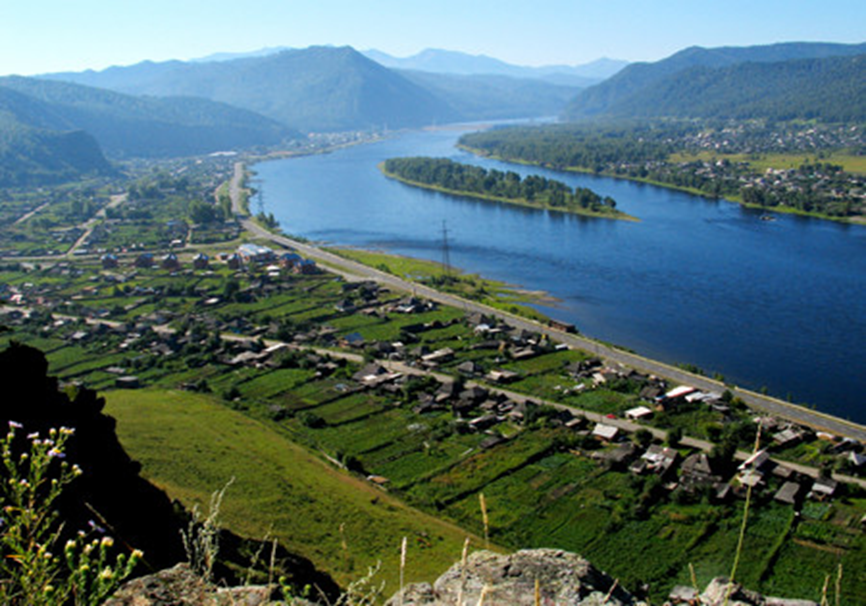 	Газета распространяется бесплатно*Орган издания Муниципальное образование «Сизинский сельсовет»СЕГОДНЯ В НОМЕРЕ:1. Решения Сизинского сельского Совета депутатов №6-19-95 от 30.04.2021  «Об утверждении отчета об исполнении бюджета МО «Сизинский сельсовет» за 2020 год»......................................................................................................................стр.2 2.Решение Сизинского сельского Совета депутатов №6-19-96 от 30.04.2021 «Информация об исполнении бюджета МО «Сизинский сельсовет» за 1 квартал 2021 года» ……………………………………………………………...………………стр.46РОССИЙСКАЯ ФЕДЕРАЦИЯКРАСНОЯРСКИЙ КРАЙ ШУШЕНСКИЙ РАЙОНСИЗИНСКИЙ СЕЛЬСКИЙ СОВЕТ ДЕПУТАТОВРЕШЕНИЕ  От 30.04.2021                                     с. Сизая                                         № 6-19-95 Об утверждении отчета об исполнении бюджета  МО «Сизинский сельсовет» за 2020 годВ соответствии со статьей 22 Устава Сизинского сельсовета, Сизинский сельский Совет депутатовРЕШИЛ:1.     Утвердить отчет об исполнении бюджета МО «Сизинский сельсовет» за 2020 год, в том числе:- исполнение бюджета по доходам в сумме 11 883 763,95 рублей;- исполнение бюджета по расходам в сумме 11 491 417,04 рублей;- исполнение по источникам внутреннего финансирования дефицита бюджета в сумме392 346,91 рублей;2.    Утвердить отчет об исполнении бюджета за 2020 год со следующими показателями:   2.1. Доходов бюджета по кодам классификации доходов бюджетов согласно приложению № 4 к настоящему Решению; 2.2. Расходов бюджета по разделам и подразделам классификации расходов бюджетов согласно приложению № 6 к настоящему Решению;  2.3. Расходов бюджета по ведомственной структуре расходов согласно приложению № 8 к настоящему Решению;  2.4.Источников внутреннего финансирования дефицита бюджета  по кодам классификации источников финансирования дефицитов бюджета согласно приложению № 1 к настоящему Решению;          	  2.5.Программа муниципальных внутренних заимствований согласно приложению № 13 к настоящему Решению;       2.6. Другие показатели согласно приложениям № 2,3,5,7,9,10,11,12,14,15,16  к настоящему Решению.Контроль за исполнением Решения возложить на постоянную комиссию по бюджету, налогам и экономической политике (председатель Иванников К.И.)4 .  Настоящее Решение вступает в силу в день, следующий за днем его официального опубликования в газете «Сизинские вести».Председатель Сизинского		                                     Глава Сизинского сельсовета сельского Совета депутатов			________________ А.В. Злобин                                _____________Т.А. КоробейниковаПеречень главных администраторов доходов бюджета Сизинского сельсовета в 2020 годуРаспределение иных межбюджетных трансфертов на осуществление передаваемых полномочий Администрацией Сизинского сельсовета Администрации Шушенского района по исполнению бюджета сельского поселения в 2020 году и плановом периоде 2021 - 2022 годов                                                                                                                                                                   (рублей)Распределение иных межбюджетных трансфертов на осуществление передаваемых полномочий Администрацией Сизинского сельсовета Администрации Шушенского района по  созданию условий для организации досуга и обеспечения жителей  сельского поселения услугами организаций культуры в 2020 году и плановом периоде 2021 - 2022 годов                                                                                                                                                                   (рублей)Программа муниципальных внутренних заимствований на 2020 год и плановый период 2021-2022 годов(руб.)Приложение №14К Решению Сизинского сельского Совета депутатов№ 6-19-95  от 30.04.2021                          ОТЧЕТ О ПРЕДОСТАВЛЕНИИ И ПОГАШЕНИИ БЮДЖЕТНЫХ КРЕДИТОВ, ВЫДАННЫХ ИЗ  БЮДЖЕТА «СИЗИНСКИЙ СЕЛЬСОВЕТ» В 2020 ГОДУВыданные кредиты МО «Сизинский сельсовет» по состоянию на 01.01.2021 годПогашенные кредиты в бюджет МО «Сизинский сельсовет» по состоянию на 01.01.2021 годПриложение № 15К Решению Сизинского сельского Совета депутатов№6-19-95 от 30.04.2021ОТЧЕТ О ВЫДАННЫХ МУНИЦИПАЛЬНЫХ ГАРАНТИЯХ ИЗ БЮДЖЕТАСизинского сельсовета в 2020 ГОДУВыданные МО «Сизинский сельсовет»муниципальные гарантии по состоянию на 01.01.2021 годИсполнение получателями гарантий своих обязательств перед МО «Сизинский сельсовет» по состоянию на 01.01.2021 год Приложение №16к Решению Сизинского сельского  Совета депутатовот 30.04.2021    №6-19-95Отчет об использовании средств резервного фондаСизинского  сельсовета за 2020 годМестный резервный фондРОССИЙСКАЯ ФЕДЕРАЦИЯКРАСНОЯРСКИЙ КРАЙ ШУШЕНСКИЙ РАЙОНСИЗИНСКИЙ СЕЛЬСКИЙ СОВЕТ ДЕПУТАТОВРЕШЕНИЕ  От  30.04.2021                                    с. Сизая                                         №6-19-96 Информация об исполнении бюджета МО «Сизинский сельсовет»За I квартал 2021 годаЗаслушав отчет администрации Сизинского сельсовета по исполнению бюджета МО «Сизинский сельсовет» за I квартал 2021 год, на основании подпункта 1.2 пункта 1 статьи 22 Устава Сизинского сельсовета, Сизинский сельский Совет депутатов РЕШИЛ:       1.       Информацию об исполнении бюджета МО «Сизинский сельсовет» за I квартал 2021 года принять к сведению, в том числе:- по источникам внутреннего финансирования дефицита бюджета в сумме – 953 910,99 рублей (приложение№1);- исполнение бюджета по доходам в сумме 2 196 342,69 рублей (приложение №2);- исполнение бюджета по расходам в сумме 2 016 995,62 рублей (приложение №3); - прогноз исполнения местного бюджета до конца очередного финансового года    (приложение №4)    - сведения о численности муниципальных служащих администрации Сизинского сельсовета, работников муниципальных казенных учреждений  по состоянию на 01.04.2021 (приложение №5) - отчет по использованию резервного фонда (приложение  №6); - информацию о финансировании муниципальных программ на 2021 год (приложение №7);  - информацию о финансировании муниципальной адресной инвестиционной программы на 2021 год  (приложение №8).   2. Контроль за выполнением настоящего Решения возложить на постоянную комиссию  по бюджету, налогам и экономической политике (председатель Иванников К.И.) 3. Настоящее Решение вступает в силу со дня его подписания и подлежит опубликованию (обнародованию) в газете «Сизинские вести».Приложение №6 к Решению Сизинского сельского Совета депутатов №6-19-96   от  30.04.2021                       Отчет об использовании средств резервного фондана  01.04.2021по МО «СИЗИНСКИЙ  СЕЛЬСОВЕТ»Местный резервный фонд                                                                                    руб.Приложение №7 к Решению Сизинского сельского Совета депутатов №6-19-96 от 30.04.2021 Информация о финансировании муниципальных программ МО «Сизинский сельсовет» на 01.04.2021Приложение №8 к Решению Сизинского сельского Совета депутатов №6-19-96  от  30.04.2021Информация о финансировании муниципальной адресной инвестиционной программы Сизинского сельсовета на  2021 год.В МО «Сизинский сельсовет»  муниципальная адресная инвестиционная программа на 2021 год не предусмотрена.Приложение №1
к решению Сизинского 
сельского Совета депутатов
от   30.04.2021  № 6-19-95Приложение №1
к решению Сизинского 
сельского Совета депутатов
от   30.04.2021  № 6-19-95Приложение №1
к решению Сизинского 
сельского Совета депутатов
от   30.04.2021  № 6-19-95 Источники внутреннего финансирования дефицита  бюджета Сизинского сельсовета в 2020 году и плановом периоде 2021 - 2022 годов Источники внутреннего финансирования дефицита  бюджета Сизинского сельсовета в 2020 году и плановом периоде 2021 - 2022 годов Источники внутреннего финансирования дефицита  бюджета Сизинского сельсовета в 2020 году и плановом периоде 2021 - 2022 годов Источники внутреннего финансирования дефицита  бюджета Сизинского сельсовета в 2020 году и плановом периоде 2021 - 2022 годов Источники внутреннего финансирования дефицита  бюджета Сизинского сельсовета в 2020 году и плановом периоде 2021 - 2022 годов Источники внутреннего финансирования дефицита  бюджета Сизинского сельсовета в 2020 году и плановом периоде 2021 - 2022 годов Источники внутреннего финансирования дефицита  бюджета Сизинского сельсовета в 2020 году и плановом периоде 2021 - 2022 годов(руб.)№ строкикодНаименование кода группы, подгруппы, статьи, вида источника финансирования дефицита бюджета, кода классификации операций сектора государственного управления, относящихся к источникам финансирования дефицитов бюджетов Российской ФедерацииУтвержденные плановые назначения 2020 годИсполнено 2020 год202120221234561814 0102 00 00 00 0000 000Кредиты кредитных организаций в валюте Российской Федерации0,000,000,000,002814 0102 00 00 00 0000 700Получение кредитов от кредитных организаций в валюте Российской Федерации0,000,000,000,003814 0102 00 00 05 0000 710Получение  кредитов от кредитных организаций бюджетами муниципальных районов в валюте Российской Федерации0,000,000,000,004814 0102 00 00 00 0000 800Погашение кредитов, предоставленных кредитными организациями  в валюте Российской Федерации0,000,000,000,005814 0102 00 00 05 0000 810Погашение  бюджетами муниципальных районов кредитов от кредитных организаций  в валюте Российской Федерации0,000,000,000,006814 01 05 00 00 00 0000 000Изменение остатков средств на счетах по учету средств бюджета561 564,08-392 346,910,000,007814 01 05 00 00 00 0000 500Увеличение остатков финансовых резервов  бюджетов-11 952 943,21-11 883 763,95-9 588 799,72-13 254 590,178814 01 05 02 00 00 0000 500Увеличение прочих остатков средств бюджетов-11 952 943,21-11 883 763,95-9 588 799,72-13 254 590,179814 01 05 02 01 00 0000 510Увеличение прочих остатков денежных средств бюджетов-11 952 943,21-11 883 763,95-9 588 799,72-13 254 590,1710814 01 05 02 01 05 0000 510Увеличение прочих остатков денежных средств бюджетов муниципальных районов-11 952 943,21-11 883 763,95-9 588 799,72-13 254 590,1711814 01 05 00 00 00 0000 600Уменьшение остатков средств бюджетов12 514 507,2911 491 417,049 588 799,7213 254 590,1712814 01 05 02 00 00 0000 600Уменьшение прочих остатков средств бюджетов12 514 507,2911 491 417,049 588 799,7213 254 590,1713814 01 05 02 01 00 0000 610Уменьшение прочих остатков денежных средств бюджетов12 514 507,2911 491 417,049 588 799,7213 254 590,1714814 01 05 02 01 05 0000 610Уменьшение прочих остатков денежных средств бюджетов муниципальных районов12 514 507,2911 491 417,049 588 799,7213 254 590,1715814 01 06 00 00 00 0000 000Иные источники внутреннего финансирования дефицитов бюджетов 0,000,000,000,0016814 01 06 05 00 00 0000 000Бюджетные кредиты, предоставленные внутри страны в валюте Российской Федерации0,000,000,000,0017814 01 06 05 00 00 0000 600Возврат бюджетных кредитов, предоставленных внутри страны в валюте Российской Федерации0,000,000,000,0018814 01 06 05 01 00 0000 640Возврат бюджетных кредитов, предоставленных юридическим лицам в валюте Российской Федерации0,000,000,000,0019814 01 06 05 01 05 0000 640Возврат бюджетных кредитов, предоставленных юридическим лицам из бюджетов муниципальных районов в валюте Российской Федерации0,000,000,000,0020814 01 06 05 02 00 0000 640Возврат бюджетных кредитов, предоставленных другим бюджетам бюджетной системы Российской Федерации в валюте Российской Федерации0,000,000,000,0021814 01 06 05 02 05 0000 640Возврат бюджетных кредитов, предоставленных другим бюджетам бюджетной системы Российской Федерации из бюджетов муниципальных районов в валюте Российской Федерации0,000,000,000,0022814 01 06 05 00 00 0000 500Предоставление бюджетных кредитов внутри страны в валюте Российской Федерации0,000,000,000,0023814 01 06 05 02 00 0000 540Предоставление бюджетных кредитов другим бюджетам бюджетной системы Российской Федерации из федерального бюджета  в валюте Российской Федерации0,000,000,000,00                            Всего                            Всего                            Всего561 564,08-392 346,910,000,00Приложение  № 2к решению Сизинского сельского Совета депутатовот 30.04.2021  №6-19-95 № строкиКод бюджетной классификацииНаименование кода бюджетной классификации181410804020011000110Государственная пошлина за совершение нотариальных действий должностными лицами органов местного   самоуправления,   уполномоченными в соответствии с законодательными актами Российской Федерации на совершение нотариальных действий (сумма платежа (перерасчеты, недоимка и задолженность по соответствующем платежу, в том числе по отмененному))281411105035100000120Доходы от сдачи в аренду имущества, находящегося в оперативном управлении органов управления сельских поселений и созданных ими учреждений (за исключением имущества муниципальных бюджетных и автономных учреждений)381411109045100000120Прочие поступления от использования имущества, находящегося в собственности сельских поселений (за исключением имущества муниципальных бюджетных и автономных учреждений, а также имущества муниципальных унитарных предприятий, в том числе казенных)481411701050100000180Невыясненные поступления, зачисляемые в бюджеты сельских поселений581411705050100000180Прочие неналоговые доходы бюджетов сельских поселений681420235118100000150Субвенции на осуществление государственных полномочий по первичному воинскому учету на территориях, где отсутствуют военные комиссариаты в соответствии с Федеральным законом от 28 марта 1998 года № 53-ФЗ "О воинской обязанности и воинской службе"781420230024107514150Прочие субсидии бюджетам сельских поселений
(Расходы на обеспечение первичных мер пожарной безопасности в рамках отдельных мероприятий муниципальной программы Шушенского района "Защита населения и территорий Шушенского района от чрезвычайных ситуаций природного и техногенного характера")881420215001107601150Предоставление дотаций на выравнивание бюджетной обеспеченности поселений района за счет средств субвенции на реализацию государственных полномочий по расчету и предоставлению дотаций на выравнивание бюджетной обеспеченности поселениям, входящим в состав муниципального района края в рамках подпрограммы "Создание условий для эффективного и ответственного управления муниципальными финансами, повышения устойчивости бюджетов поселений Шушенского района, содействие повышению качества управления муниципальными финансами поселений района" муниципальной программы Шушенского района "Управление муниципальными финансами"981420215001109134150Предоставление дотаций на выравнивание бюджетной обеспеченности поселений района за счет собственных средств районного бюджета в рамках подпрограммы "Создание условий для эффективного и ответственного управления муниципальными финансами, повышения устойчивости бюджетов поселений Шушенского района, содействие повышению качества управления муниципальными финансами поселений района" муниципальной программы Шушенского района "Управление муниципальными финансами"1081420249999109135150Предоставление межбюджетных трансфертов поселениям района на поддержку мер по обеспечению сбалансированности бюджетов поселений района в рамках подпрограммы "Создание условий для эффективного и ответственного управления муниципальными финансами, повышения устойчивости бюджетов поселений Шушенского района, содействие повышению качества управления муниципальными финансами поселений района" муниципальной программы Шушенского района "Управление муниципальными финансами"1181420805000100000150Перечисления из бюджетов сельских поселений (в бюджеты поселений) для осуществления возврата (зачета) излишне уплаченных или излишне взысканных сумм налогов, сборов и иных платежей, а также сумм процентов за несвоевременное осуществление такого возврата и процентов, начисленных на излишне взысканные суммы1281420249999109119150Иные межбюджетные трансферты за счет резервного фонда администрации района в рамках непрограммных расходов финансового управления администрации Шушенского района1381410804020014000110Государственная пошлина за совершение нотариальных действий должностными лицами органов местного   самоуправления,   уполномоченными в соответствии с законодательными актами Российской Федерации на совершение нотариальных действий (прочие поступления)1481420229999107412150Прочие субсидии бюджетам сельских поселений(Расходы на обеспечение первичных мер пожарной безопасности в рамках отдельных мероприятий муниципальной программы Шушенского района "Защита населения и территорий Шушенского района от чрезвычайных ситуаций природного и техногенного характера")1581411690050100000140Прочие поступления от денежных взысканий (штрафов) и иных сумм в возмещение ущерба, зачисляемые в бюджеты сельских поселений (федеральные казенные учреждения)1681420705020100000150Поступления от денежных пожертвований, предоставляемых физическими лицами получателям средств бюджетов сельских поселений1781420705030100000150Прочие безвозмездные поступления в бюджеты сельских поселений18814 2 02 29 999 10 1049 150Прочие субсидии бюджетам сельских поселений(Региональные выплаты и выплаты, обеспечивающие уровень заработной платы работников бюджетной сферы не ниже размера минимальной заработной платы (минимального размера оплаты труда) в рамках непрограммных расходов финансового управления администрации Шушенского района)19814 2 02 29 999 10 7509 150Прочие субсидии бюджетам сельских поселений(Расходы на капитальный ремонт и ремонт автомобильных дорог общего пользования местного значения за счет средств дорожного фонда Красноярского края в рамках подпрограммы "Дороги Шушенского района" муниципальной программы Шушенского района "Развитие транспортной системы")20814 2 02 29 999 10 7508 150Субсидии бюджетам муниципальных образований на содержание автомобильных дорог общего пользования местного значения за счет средств дорожного фонда Красноярского края в рамках подпрограммы «Дороги Красноярья» государственной программы Красноярского края «Развитие транспортной системы»2181420229999101036150Прочие субсидии бюджетам сельских поселений (Расходы на повышение с 1 июня 2020 года размеров оплаты труда отдельным категориям работников бюджетной сферы Красноярского края)2281420229999107641150Прочие субсидии бюджетам сельских поселений (на осуществление расходов, направленных на реализацию мероприятий по поддержке местных инициатив, в рамках непрограммных расходов администрации Шушенского района)2381420249999107745150Прочие межбюджетные трансферты, передаваемые бюджетам сельских поселений (Предоставление средств за содействие развитию налогового потенциала)24814 2 02 29 999 10 1060 150Прочие субсидии бюджетам сельских поселений (расходы на реализацию мероприятий, направленных на повышение безопасности дорожного движения, за счет средств дорожного фонда Красноярского края в рамках подпрограммы «Повышение безопасности дорожного движения в Шушенском районе» муниципальной программы Шушенского района «развитие транспортной системы»25814 2 02 29 999 10 1035 150Субсидия доходы на повышение с 1 октября 2020 года размеров оплаты труда отдельным категориям работников бюджетной сферы Красноярского краяПриложение  № 3
к решению Сизинского сельского Совета депутатов
от 30.04.2021 № 6-19-95Приложение  № 3
к решению Сизинского сельского Совета депутатов
от 30.04.2021 № 6-19-95Приложение  № 3
к решению Сизинского сельского Совета депутатов
от 30.04.2021 № 6-19-95Перечень главных администраторов источников внутреннего финансирования дефицита бюджета  Сизинского сельсовета Перечень главных администраторов источников внутреннего финансирования дефицита бюджета  Сизинского сельсовета Перечень главных администраторов источников внутреннего финансирования дефицита бюджета  Сизинского сельсовета Перечень главных администраторов источников внутреннего финансирования дефицита бюджета  Сизинского сельсовета Перечень главных администраторов источников внутреннего финансирования дефицита бюджета  Сизинского сельсовета Перечень главных администраторов источников внутреннего финансирования дефицита бюджета  Сизинского сельсовета Перечень главных администраторов источников внутреннего финансирования дефицита бюджета  Сизинского сельсовета № строкиКод ведомстваКод группы, подгруппы, статьи и вида источниковНаименование показателяНаименование показателяНаименование показателяНаименование показателя1233331814Администрация Сизинского сельсоветаАдминистрация Сизинского сельсоветаАдминистрация Сизинского сельсоветаАдминистрация Сизинского сельсовета281401 02 00 00 05 0000 710Получение кредитов от кредитных организаций бюджетами муниципальных районов в валюте Российской ФедерацииПолучение кредитов от кредитных организаций бюджетами муниципальных районов в валюте Российской ФедерацииПолучение кредитов от кредитных организаций бюджетами муниципальных районов в валюте Российской ФедерацииПолучение кредитов от кредитных организаций бюджетами муниципальных районов в валюте Российской Федерации381401 02 00 00 05 0000 810Погашение бюджетами муниципальных районов кредитов от кредитных организаций в валюте Российской ФедерацииПогашение бюджетами муниципальных районов кредитов от кредитных организаций в валюте Российской ФедерацииПогашение бюджетами муниципальных районов кредитов от кредитных организаций в валюте Российской ФедерацииПогашение бюджетами муниципальных районов кредитов от кредитных организаций в валюте Российской Федерации481401 05 02 01 05 0000 510Увеличение прочих остатков денежных средств бюджетов муниципальных районов Увеличение прочих остатков денежных средств бюджетов муниципальных районов Увеличение прочих остатков денежных средств бюджетов муниципальных районов Увеличение прочих остатков денежных средств бюджетов муниципальных районов 581401 05 02 01 05 0000 610Уменьшение прочих остатков денежных средств бюджетов муниципальных районов Уменьшение прочих остатков денежных средств бюджетов муниципальных районов Уменьшение прочих остатков денежных средств бюджетов муниципальных районов Уменьшение прочих остатков денежных средств бюджетов муниципальных районов 681401 06 05 02 05 0000 640Возврат бюджетных кредитов, предоставленных другим бюджетам бюджетной системы Российской Федерации из бюджетов муниципальных районов в валюте Российской ФедерацииВозврат бюджетных кредитов, предоставленных другим бюджетам бюджетной системы Российской Федерации из бюджетов муниципальных районов в валюте Российской ФедерацииВозврат бюджетных кредитов, предоставленных другим бюджетам бюджетной системы Российской Федерации из бюджетов муниципальных районов в валюте Российской ФедерацииВозврат бюджетных кредитов, предоставленных другим бюджетам бюджетной системы Российской Федерации из бюджетов муниципальных районов в валюте Российской Федерации781401 06 05 02 05 0000 540Предоставление бюджетных кредитов другим бюджетам бюджетной системы Российской Федерации из бюджетов муниципальных районов в валюте Российской ФедерацииПредоставление бюджетных кредитов другим бюджетам бюджетной системы Российской Федерации из бюджетов муниципальных районов в валюте Российской ФедерацииПредоставление бюджетных кредитов другим бюджетам бюджетной системы Российской Федерации из бюджетов муниципальных районов в валюте Российской ФедерацииПредоставление бюджетных кредитов другим бюджетам бюджетной системы Российской Федерации из бюджетов муниципальных районов в валюте Российской ФедерацииПриложение  № 4
к решению Сизинского сельского Совета депутатов
от 30.04.2021  №6-19-95Приложение  № 4
к решению Сизинского сельского Совета депутатов
от 30.04.2021  №6-19-95Приложение  № 4
к решению Сизинского сельского Совета депутатов
от 30.04.2021  №6-19-95Приложение  № 4
к решению Сизинского сельского Совета депутатов
от 30.04.2021  №6-19-95Доходы бюджета Сизинского сельсовета за 2020 годДоходы бюджета Сизинского сельсовета за 2020 годДоходы бюджета Сизинского сельсовета за 2020 годДоходы бюджета Сизинского сельсовета за 2020 годДоходы бюджета Сизинского сельсовета за 2020 годДоходы бюджета Сизинского сельсовета за 2020 годДоходы бюджета Сизинского сельсовета за 2020 годДоходы бюджета Сизинского сельсовета за 2020 годДоходы бюджета Сизинского сельсовета за 2020 годДоходы бюджета Сизинского сельсовета за 2020 годДоходы бюджета Сизинского сельсовета за 2020 годДоходы бюджета Сизинского сельсовета за 2020 годДоходы бюджета Сизинского сельсовета за 2020 год(руб.)№ строкиКод бюджетной классификацииКод бюджетной классификацииКод бюджетной классификацииКод бюджетной классификацииКод бюджетной классификацииКод бюджетной классификацииКод бюджетной классификацииКод бюджетной классификацииНаименование групп, подгрупп, статей,подстатей, элементов, программ (подпрограмм), кодов экономической классификации доходовУтвержденные бюджетные назначения на 2020 годУточненные бюджетные назначения на 2020 годИсполнено за 2020 годПроцент исполнения, %№ строкиКод администратораКод группыКод подгруппыКод статьи Код подстатьиКод элементаКод программыКод экономической классификацииНаименование групп, подгрупп, статей,подстатей, элементов, программ (подпрограмм), кодов экономической классификации доходовУтвержденные бюджетные назначения на 2020 годУточненные бюджетные назначения на 2020 годИсполнено за 2020 годПроцент исполнения, %12345678910111213100010000000000000000НАЛОГОВЫЕ И НЕНАЛОГОВЫЕ ДОХОДЫ6 544 400,006 557 729,416 593 387,92100,5218210100000000000000НАЛОГИ НА ПРИБЫЛЬ, ДОХОДЫ500 400,00513 729,41492 389,4595,8318210102000010000110Налог на доходы физических лиц162 000,00162 000,00190 194,32117,4418210102000010000110Налог на доходы физических лиц с доходов, источником которых является налоговый агент, за исключением доходов, в отношении которых исчисление и уплата налога осуществляются в соответствии со статьями 227, 227.1 и 228 Налогового кодекса Российской Федерации162 000,00162 000,00190 194,32117,4510010302000000000110Доходы от уплаты акцизов338 400,00351 729,41302 195,1385,9610010302231010000110Доходы от уплаты акцизов на дизельное топливо, подлежащие распределению между бюджетами субъектов Российской Федерации и местными бюджетами с учетом установленных дифференцированных нормативов отчислений в местные бюджеты (по нормативам, установленным Федеральным законом о федеральном бюджете в целях формирования дорожных фондов субъектов Российской Федерации)155 100,00161 174,70139 383,8186,5710010302241010000110Доходы от уплаты акцизов на моторные масла для дизельных и (или) карбюраторных (инжекторных) двигателей, подлежащие распределению между бюджетами субъектов Российской Федерации и местными бюджетами с учетом установленных дифференцированных нормативов отчислений в местные бюджеты (по нормативам, установленным Федеральным законом о федеральном бюджете в целях формирования дорожных фондов субъектов Российской Федерации)800,00830,19996,97120,1810010302251010000110Доходы от уплаты акцизов на автомобильный бензин, подлежащие распределению между бюджетами субъектов Российской Федерации и местными бюджетами с учетом установленных дифференцированных нормативов отчислений в местные бюджеты (по нормативам, установленным Федеральным законом о федеральном бюджете в целях формирования дорожных фондов субъектов Российской Федерации)202 500,00210 524,44187 510,3989,1910010302261010000110Доходы от уплаты акцизов на прямогонный бензин, подлежащие распределению между бюджетами субъектов Российской Федерации и местными бюджетами с учетом установленных дифференцированных нормативов отчислений в местные бюджеты (по нормативам, установленным Федеральным законом о федеральном бюджете в целях формирования дорожных фондов субъектов Российской Федерации)
Доходы от уплаты акцизов на прямогонный бензин, подлежащие распределению между бюджетами субъектов Российской Федерации и местными бюджетами с учетом установленных дифференцированных нормативов отчислений в местные бюджеты (по нормативам, установленным Федеральным законом о федеральном бюджете в целях формирования дорожных фондов субъектов Российской Федерации)
-20 000,00-20 799,92-25 696,04123,51018210503010011000110Единый сельскохозяйственный налог (перерасчеты, недоимка и задолженность по соответствующему платежу, в том числе отмененному)0,000,00423,000,01118210600000000000000НАЛОГИ НА ИМУЩЕСТВО 6 010 000,006 010 000,006 081 159,47101,21218210601000000000110НАЛОГ НА ИМУЩЕСТВО ФИЗИЧЕСКИХ ЛИЦ270 000,00270 000,0093 643,0434,71318210601030101000110Налог на имущество физических лиц, взимаемый по ставкам, применяемым к объектам налогообложения, расположенным в границах сельских поселений (сумма платежа (перерасчеты, недоимка и задолженность по соответствующему платежу, в том числе по отмененному)270 000,00270 000,0093 643,0434,71418210606000000000110ЗЕМЕЛЬНЫЙ НАЛОГ5 740 000,005 740 000,005 987 516,43104,31518210606033101000110Земельный налог с организаций, обладающих земельным участком, расположенным в границах сельских поселений5 470 000,005 470 000,005 650 786,29103,31618210606043101000110Земельный налог с физических лиц, обладающих земельным участком, расположенным в границах сельских поселений270 000,00270 000,00336 730,14124,71781410800000000000000Государственная пошлина34 000,0034 000,0019 400,0057,11881410804020014000110Государственная пошлина за совершение нотариальных действий должностными лицами органов местного самоуправления, уполномоченными в соответствии с законодательными актами Российской Федерации на совершение нотариальных действий34 000,0034 000,0019 400,0057,11981411705050100000180Прочие неналоговые доходы0,000,0016,000,02081420000000000000000БЕЗВОЗМЕЗДНЫЕ ПОСТУПЛЕНИЯ2 325 118,005 395 213,805 290 376,0398,12181420200000000000000Безвозмездные  поступления  от  других бюджетов бюджетной системы Российской Федерации2 325 118,005 395 213,805 290 376,0398,12281420215001107601150Предоставление дотаций на выравнивание бюджетной обеспеченности поселений района за счет средств субвенции на реализацию государственных полномочий по расчету и предоставлению дотаций на выравнивание бюджетной обеспеченности поселениям, входящим в состав муниципального района края в рамках подпрограммы "Создание условий для эффективного и ответственного управления муниципальными финансами, повышения устойчивости бюджетов поселений Шушенского района, содействие повышению качества управления муниципальными финансами поселений района" муниципальной программы Шушенского района "Управление муниципальными финансами"575 737,00575 737,00575 737,00100,02381420215001109134150Предоставление дотаций на выравнивание бюджетной обеспеченности поселений района за счет собственных средств районного бюджета в рамках подпрограммы "Создание условий для эффективного и ответственного управления муниципальными финансами, повышения устойчивости бюджетов поселений Шушенского района, содействие повышению качества управления муниципальными финансами поселений района" муниципальной программы Шушенского района "Управление муниципальными финансами"1 198 710,001 198 710,001 198 710,00100,02481420229999101035150Субсидия доходы на повышение с 1 октября 2020 года размеров оплаты труда отдельным категориям работников бюджетной сферы Красноярского края0,0034 260,0025 815,0975,42581420229999101036150Субсидия на повышение с 1 июня 2020 года размеров оплаты труда отдельным категориям работников сферы Красноярского края0,00405 770,00323 385,0879,72681420229999101049150Прочие субсидии бюджетам сельских поселений
(Региональные выплаты и выплаты, обеспечивающие уровень заработной платы работников бюджетной сферы не ниже размера минимальной заработной платы (минимального размера оплаты труда) в рамках непрограммных расходов финансового управления администрации Шушенского района)47 810,0056 410,0042 405,9875,2278142 0229999101060150Прочие субсидии бюджетам сельских поселений (Расходы на реализацию мероприятий, направленных на повышение безопасности дорожного движения, за счет средств дорожного фонда Красноярского края в рамках подпрограммы "Повышение безопасности дорожного движения в Шушенском районе" муниципальной программы Шушенского района "Развитие транспортной системы") 0,0030 000,0030 000,00100,02881420229999107412150Прочие субсидии бюджетам сельских поселений
(Расходы на обеспечение первичных мер пожарной безопасности в рамках отдельных мероприятий муниципальной программы Шушенского района "Защита населения и территорий Шушенского района от чрезвычайных ситуаций природного и техногенного характера")119 400,00119 406,00119 406,00100,0298142 0229999107508150Субсидии бюджетам муниципальных образований на содержание автомобильных дорог общего пользования местного значения за счет средств дорожного фонда Красноярского края в рамках подпрограммы «Дороги Красноярья» государственной программы Красноярского края «Развитие транспортной системы»0,00410 465,00410 465,00100,03081420229999107641150Прочие субсидии бюджетам сельских поселений (на осуществление расходов, направленных на реализацию мероприятий по поддержке местных инициатив, в рамках непрограммных расходов администрации Шушенского района).0,001 500 000,001 499 996,08100,03181420230024107514150Субвенции бюджетам сельских поселений на выполнение передаваемых полномочий субъектов Российской Федерации
(Выполнение государственных полномочий по созданию и обеспечению деятельности административных комиссий в рамках непрограммных расходов финансового управления администрации Шушенского района)8 322,009 181,009 181,00100,03281420235118100000150Субвенции бюджетам сельских поселений на осуществление первичного воинского учета на территориях, где отсутствуют военные комиссариаты341 430,00396 800,00396 800,00100,03381420249999107745150Прочие межбюджетные трансферты, передаваемые бюджетам сельских поселений (Предоставление средств за содействие развитию налогового потенциала)0,00380 233,00380 233,00100,03481420249999109119150Иные межбюджетные трансферты за счет резервного фонда администрации района в рамках непрограммных расходов финансового управления администрации Шушенского района0,00119 532,80119 532,80100,03581420249999109135150Предоставление межбюджетных трансфертов поселениям района на поддержку мер по обеспечению сбалансированности бюджетов поселений района в рамках подпрограммы "Создание условий для эффективного и ответственного управления муниципальными финансами, повышения устойчивости бюджетов поселений Шушенского района, содействие повышению качества управления муниципальными финансами поселений района" муниципальной программы Шушенского района "Управление муниципальными финансами"33 709,0068 709,0068 709,00100,03681420705020100000150Поступления от денежных пожертвований, предоставляемых физическими лицами получателям средств бюджетов сельских поселений0,0065 000,0065 000,00100,03781420705030100000150Прочие безвозмездные поступления в бюджеты сельских поселений0,0025 000,0025 000,00100,038Всего доходов8 869 518,0011 952 943,2111 883 763,9599,4Приложение  № 5
к решению Сизинского сельского Совета депутатов от 30.04.2021 №6-19-95Приложение  № 5
к решению Сизинского сельского Совета депутатов от 30.04.2021 №6-19-95Приложение  № 5
к решению Сизинского сельского Совета депутатов от 30.04.2021 №6-19-95Приложение  № 5
к решению Сизинского сельского Совета депутатов от 30.04.2021 №6-19-95Доходы бюджета Сизинского сельсовета на плановый период  2021-2022 годовДоходы бюджета Сизинского сельсовета на плановый период  2021-2022 годовДоходы бюджета Сизинского сельсовета на плановый период  2021-2022 годовДоходы бюджета Сизинского сельсовета на плановый период  2021-2022 годовДоходы бюджета Сизинского сельсовета на плановый период  2021-2022 годовДоходы бюджета Сизинского сельсовета на плановый период  2021-2022 годовДоходы бюджета Сизинского сельсовета на плановый период  2021-2022 годовДоходы бюджета Сизинского сельсовета на плановый период  2021-2022 годовДоходы бюджета Сизинского сельсовета на плановый период  2021-2022 годовДоходы бюджета Сизинского сельсовета на плановый период  2021-2022 годовДоходы бюджета Сизинского сельсовета на плановый период  2021-2022 годовДоходы бюджета Сизинского сельсовета на плановый период  2021-2022 годов(руб.)№ строкиКод бюджетной классификацииКод бюджетной классификацииКод бюджетной классификацииКод бюджетной классификацииКод бюджетной классификацииКод бюджетной классификацииКод бюджетной классификацииКод бюджетной классификацииНаименование групп, подгрупп, статей,подстатей, элементов, программ (подпрограмм), кодов экономической классификации доходов20212022№ строкиКод администратораКод группыКод подгруппыКод статьи Код подстатьиКод элементаКод программыКод экономической классификацииНаименование групп, подгрупп, статей,подстатей, элементов, программ (подпрограмм), кодов экономической классификации доходов202120221234567891011100010000000000000000НАЛОГОВЫЕ И НЕНАЛОГОВЫЕ ДОХОДЫ6 801 520,727 383 838,17218210100000000000000НАЛОГИ НА ПРИБЫЛЬ, ДОХОДЫ565 469,72681 221,17318210102000010000110Налог на доходы физических лиц180 000,00250 000,00418210102010010000110Налог на доходы физических лиц с доходов, источником которых является налоговый агент, за исключением доходов, в отношении которых исчисление и уплата налога осуществляются в соответствии со статьями 227, 227.1 и 228 Налогового кодекса Российской Федерации180 000,00250 000,00510010302000000000110Доходы от уплаты акцизов385 469,72431 221,17610010302230010000110Доходы от уплаты акцизов на дизельное топливо, подлежащие распределению между бюджетами субъектов Российской Федерации и местными бюджетами с учетом установленных дифференцированных нормативов отчислений в местные бюджеты177 695,11198 480,88710010302240010000110Доходы от уплаты акцизов на моторные масла для дизельных и (или) карбюраторных (инжекторных) двигателей, подлежащие распределению между бюджетами субъектов Российской Федерации и местными бюджетами с учетом установленных дифференцированных нормативов отчислений в местные бюджеты891,71978,63810010302250010000110Доходы от уплаты акцизов на автомобильный бензин, подлежащие распределению между бюджетами субъектов Российской Федерации и местными бюджетами с учетом установленных дифференцированных нормативов отчислений в местные бюджеты231 456,73256 953,56910010302260010000110Доходы от уплаты акцизов на прямогонный бензин, подлежащие распределению между бюджетами субъектов Российской Федерации и местными бюджетами с учетом установленных дифференцированных нормативов отчислений в местные бюджеты-24 573,83-25 191,901018210600000000000000НАЛОГИ НА ИМУЩЕСТВО 6 198 051,006 660 617,001118210601000000000110НАЛОГ НА ИМУЩЕСТВО ФИЗИЧЕСКИХ ЛИЦ300 000,00420 000,001218210601030101000110Налог на имущество физических лиц, взимаемый по ставкам, применяемым к объектам налогообложения, расположенным в границах сельских поселений (сумма платежа (перерасчеты, недоимка и задолженность по соответствующему платежу, в том числе по отмененному)300 000,00420 000,001318210606000000000110ЗЕМЕЛЬНЫЙ НАЛОГ5 898 051,006 240 617,001418210606033101000110Земельный налог с организаций, обладающих земельным участком, расположенным в границах сельских поселений5 582 800,005 845 617,001518210606043101000110Земельный налог с физических лиц, обладающих земельным участком, расположенным в границах сельских поселений315 251,00395 000,001681410800000000000000Государственная пошлина38 000,0042 000,001781410804020014000110Государственная пошлина за совершение нотариальных действий должностными лицами органов местного самоуправления, уполномоченными в соответствии с законодательными актами Российской Федерации на совершение нотариальных действий38 000,0042 000,001881420000000000000000БЕЗВОЗМЕЗДНЫЕ ПОСТУПЛЕНИЯ2 787 279,005 870 752,001981420200000000000000Безвозмездные  поступления  от  других бюджетов бюджетной системы Российской Федерации2 787 279,005 870 752,002081420215001107601150Дотация на выравнивание бюджетной обеспеченности поселений из районного фонда финансовой поддержки поселений за счет средств субвенции на реализацию государственных полномочий по расчету и предоставлению дотаций поселениям, входящим в состав муниципального района из краевого бюджета460 590,00460 590,002181420215001109134150Дотация на выравнивание бюджетной обеспеченности поселений из районного фонда финансовой поддержки поселений за счет собственных средств районного бюджета, исходя из необходимости достижения критерия выравнивания расчетной бюджетной обеспеченности поселений (с учетом субвенции на выравнивание финансовых возможностей поселений из регионального фонда компенсаций и за исключением межбюджетных трансфертов из бюджета муниципального района)1 198 710,001 198 710,002281420229999107412150Прочие субсидии бюджетам сельских поселений
(Расходы на обеспечение первичных мер пожарной безопасности в рамках отдельных мероприятий муниципальной программы Шушенского района "Защита населения и территорий Шушенского района от чрезвычайных ситуаций природного и техногенного характера")167 168,00167 168,002381420229999107508150Субсидии бюджетам муниципальных образований на содержание автомобильных дорог общего пользования местного значения за счет средств дорожного фонда Красноярского края в рамках подпрограммы «Дороги Красноярья» государственной программы Красноярского края «Развитие транспортной системы»426 877,00443 949,002481420229999107509150Прочие субсидии бюджетам сельских поселений
(Расходы на капитальный ремонт и ремонт автомобильных дорог общего пользования местного значения за счет средств дорожного фонда Красноярского края в рамках подпрограммы "Дороги Шушенского района" муниципальной программы Шушенского района "Развитие транспортной системы")0,003 057 839,002581420230024107514150Субвенции на осуществление расходов по созданию и обеспечению деятельности административных комиссий за счет средств краевого бюджета, в соответствии с Законом края от 23 апреля 2009 года №8-3170 «О наделении органов местного самоуправления муниципальных образований края государственными полномочиями по созданию и обеспечению деятельности административных комиссий»9 695,009 695,002681420235118100000150Субвенции бюджетам сельских поселений на осуществление первичного воинского учета на территориях, где отсутствуют военные комиссариаты375 384,00383 946,002781420249999109135150Иные межбюджетные трансферты на обеспечение сбалансированности бюджетов муниципальных образований района148 855,00148 855,0028Всего доходов9 588 799,7213 254 590,17Приложение  № 6
к решению Сизинского сельского Совета депутатов
от 30.04.2021 №6-19-95Приложение  № 6
к решению Сизинского сельского Совета депутатов
от 30.04.2021 №6-19-95Приложение  № 6
к решению Сизинского сельского Совета депутатов
от 30.04.2021 №6-19-95Приложение  № 6
к решению Сизинского сельского Совета депутатов
от 30.04.2021 №6-19-95Приложение  № 6
к решению Сизинского сельского Совета депутатов
от 30.04.2021 №6-19-95Распределение бюджетных ассигнований по разделам и подразделам бюджетной классификации расходов бюджетов Российской Федерации за 2020 год Распределение бюджетных ассигнований по разделам и подразделам бюджетной классификации расходов бюджетов Российской Федерации за 2020 год Распределение бюджетных ассигнований по разделам и подразделам бюджетной классификации расходов бюджетов Российской Федерации за 2020 год Распределение бюджетных ассигнований по разделам и подразделам бюджетной классификации расходов бюджетов Российской Федерации за 2020 год Распределение бюджетных ассигнований по разделам и подразделам бюджетной классификации расходов бюджетов Российской Федерации за 2020 год (руб.)№ строкиНаименование кода расходов бюджетной классификацииРаздел - подразделУтвержденные бюджетные назначения на 2020 годУточненные бюджетные назначения на 2020 годИсполнение за 2020 годНеисполненные бюджетные назначения на 2020 годПроцент исполнения к плану, %;123451ОБЩЕГОСУДАРСТВЕННЫЕ ВОПРОСЫ01004 382 383,004 914 822,734 757 663,26157 159,4796,82Функционирование Высшего должностного лица субъекта Российской Федерации и муниципального образования0102768 415,82864 272,52864 272,520,00100,03Функционирование законодательных (представительных) органов государственной власти и представительных органов муниципальных образований0103476 941,82854 719,63854 719,470,16100,04Функционирование Правительства Российской Федерации, высших исполнительных органов государственной власти субъектов Российской Федерации, местных администраций01042 157 345,402 169 638,342 044 054,06125 584,2894,25Резервные фонды011120 000,0015 000,000,0015 000,000,06Другие общегосударственные вопросы0113959 679,961 011 192,24994 617,2116 575,0398,47НАЦИОНАЛЬНАЯ ОБОРОНА0200341 430,00396 800,00396 800,000,00100,08Мобилизационная и вневойсковая подготовка0203341 430,00396 800,00396 800,000,00100,09НАЦИОНАЛЬНАЯ БЕЗОПАСНОСТЬ И ПРАВООХРАНИТЕЛЬНАЯ ДЕЯТЕЛЬНОСТЬ0300129 316,00253 854,80253 854,800,00100,010Защита населения и территории от чрезвычайных ситуаций природного и техногенного характера, гражданская оборона03090,0099 532,8099 532,800,00100,011Обеспечение пожарной безопасности0310129 316,00129 322,00129 322,000,00100,012Другие вопросы в области национальной безопасности и правоохранительной деятельности03140,0025 000,0025 000,000,00100,013НАЦИОНАЛЬНАЯ ЭКОНОМИКА0400421 263,001 280 442,901 186 223,2294 219,6892,614Дорожное хозяйство (дорожные фонды)0409407 263,001 226 076,901 131 857,2294 219,6892,315Другие вопросы в области национальной экономики041214 000,0054 366,0054 366,000,00100,016ЖИЛИЩНО-КОММУНАЛЬНОЕ ХОЗЯЙСТВО05003 522 126,005 582 586,864 810 875,76771 711,1086,217Благоустройство05031 372 987,853 403 788,742 896 038,30507 750,4485,118Другие вопросы в области жилищно-коммунального хозяйства05052 149 138,152 178 798,121 914 837,46263 960,6687,919КУЛЬТУРА, КИНЕМАТОГРАФИЯ08001 000,001 000,001 000,000,00100,020Культура08011 000,001 000,001 000,000,00100,021СОЦИАЛЬНАЯ ПОЛИТИКА100072 000,0085 000,0085 000,000,00100,022Пенсионное обеспечение100172 000,0060 000,0060 000,000,00100,023Социальное обеспечение населения10030,0025 000,0025 000,000,00100,0ИТОГО ИТОГО 8 869 518,0012 514 507,2911 491 417,041 023 090,2591,8Приложение №7 к Решению Сизинского сельского Совета депутатов №6-19-95   от30.04.2021   Приложение №7 к Решению Сизинского сельского Совета депутатов №6-19-95   от30.04.2021   Распределение бюджетных ассигнований по разделам и подразделам бюджетной классификации расходов бюджетов Российской Федерации на  плановый период 2021-2022 годовРаспределение бюджетных ассигнований по разделам и подразделам бюджетной классификации расходов бюджетов Российской Федерации на  плановый период 2021-2022 годовРаспределение бюджетных ассигнований по разделам и подразделам бюджетной классификации расходов бюджетов Российской Федерации на  плановый период 2021-2022 годовРаспределение бюджетных ассигнований по разделам и подразделам бюджетной классификации расходов бюджетов Российской Федерации на  плановый период 2021-2022 годов(руб.)№ строкиНаименование кода расходов бюджетной классификацииРаздел - подраздел2021202212451ОБЩЕГОСУДАРСТВЕННЫЕ ВОПРОСЫ01004 378 756,004 378 756,002Функционирование Высшего должностного лица субъекта Российской Федерации и муниципального образования0102768 415,82768 415,823Функционирование законодательных (представительных) органов государственной власти и представительных органов муниципальных образований0103476 941,82476 941,824Функционирование Правительства Российской Федерации, высших исполнительных органов государственной власти субъектов Российской Федерации, местных администраций01042 157 345,402 157 345,405Резервные фонды011120 000,0020 000,006Другие общегосударственные вопросы0113956 052,96956 052,967НАЦИОНАЛЬНАЯ ОБОРОНА0200375 384,00383 946,008Мобилизационная и вневойсковая подготовка0203375 384,00383 946,009НАЦИОНАЛЬНАЯ БЕЗОПАСНОСТЬ И ПРАВООХРАНИТЕЛЬНАЯ ДЕЯТЕЛЬНОСТЬ0300182 081,00182 081,0010Обеспечение пожарной безопасности0310177 081,00177 081,0011Другие вопросы в области национальной безопасности и правоохранительной деятельности03145 000,005 000,0012НАЦИОНАЛЬНАЯ ЭКОНОМИКА0400887 009,723 977 572,1713Дорожное хозяйство (дорожные фонды)0409873 009,723 963 572,1714Другие вопросы в области национальной экономики041214 000,0014 000,0015ЖИЛИЩНО-КОММУНАЛЬНОЕ ХОЗЯЙСТВО05003 522 126,003 522 126,0016Благоустройство05031 372 987,851 372 987,8517Другие вопросы в области жилищно-коммунального хозяйства05052 149 138,152 149 138,1518КУЛЬТУРА, КИНЕМАТОГРАФИЯ08001 000,001 000,0019Культура08011 000,001 000,0020СОЦИАЛЬНАЯ ПОЛИТИКА100072 000,0072 000,0021Пенсионное обеспечение100172 000,0072 000,0022Условно утверждаемые расходы170 443,00737 109,00ИТОГО ИТОГО 9 588 799,7213 254 590,17Приложение № 8 к                                                 Решению Сизинского сельского Совета депутатов от 30.04.2021   №6-19-95            Приложение № 8 к                                                 Решению Сизинского сельского Совета депутатов от 30.04.2021   №6-19-95            Приложение № 8 к                                                 Решению Сизинского сельского Совета депутатов от 30.04.2021   №6-19-95            Ведомственная структура расходов бюджета  Сизинского сельсовета на 2020 годВедомственная структура расходов бюджета  Сизинского сельсовета на 2020 годВедомственная структура расходов бюджета  Сизинского сельсовета на 2020 годВедомственная структура расходов бюджета  Сизинского сельсовета на 2020 годВедомственная структура расходов бюджета  Сизинского сельсовета на 2020 годВедомственная структура расходов бюджета  Сизинского сельсовета на 2020 год(руб.)(руб.)Наименование показателей бюджетной классификацииКод ведомств           Раздел-   подразделЦелевая статьяВид расходовСумма на 2020  годНаименование показателей бюджетной классификацииКод ведомств           Раздел-   подразделЦелевая статьяВид расходовСумма на 2020  год1234561Администрация Сизинского сельсовета 81412 514 507,292ОБЩЕГОСУДАРСТВЕННЫЕ ВОПРОСЫ81401004 914 822,733Функционирование Высшего должностного лица субъекта Российской Федерации и муниципального образования8140102864 272,524Непрограммные расходы Администрации Сизинского сельсовета81401026200000000864 272,525Средства на повышение с 1 октября 2020 года размеров оплаты труда отдельным категориям работников бюджетной сферы Красноярского края010262000103507 137,386Расходы на выплаты персоналу в целях обеспечения выполнения функций государственными (муниципальными) органами, казенными учреждениями, органами управления государственными внебюджетными фондами010262000103501007 137,387Расходы на выплату персоналу государственных (муниципальных) органов814010262000103501207 137,388Средства на повышение с 1 июня 2020 года размеров оплаты труда отдельным категориям работников бюджетной сферы Красноярского края в рамках непрограммных расходов администрации Сизинского сельсовета0102620001036088 719,329Расходы на выплаты персоналу в целях обеспечения выполнения функций государственными (муниципальными) органами, казенными учреждениями, органами управления государственными внебюджетными фондами0102620001036010088 719,3210Расходы на выплату персоналу государственных (муниципальных) органов8140102620001036012088 719,3211Глава муниципального образования в рамках непрограммных расходов администрации Сизинского сельсовета81401026200080120768 415,8212Расходы на выплаты персоналу в целях обеспечения выполнения функций государственными (муниципальными) органами, казенными учреждениями, органами управления государственными внебюджетными фондами81401026200080120100768 415,8213Расходы на выплату персоналу государственных (муниципальных) органов81401026200080120120768 415,8214Функционирование законодательных (представительных) органов государственной власти и представительных органов муниципальных образований 8140103854 719,6315Непрограммные расходы представительного  органа муниципального образования81401036100000000854 719,6316Средства на повышение с 1 октября 2020 года размеров оплаты труда отдельным категориям работников бюджетной сферы Красноярского края814010361000103505 699,5817Расходы на выплаты персоналу в целях обеспечения выполнения функций государственными (муниципальными) органами, казенными учреждениями, органами управления государственными внебюджетными фондами814010361000103501005 699,5818Расходы на выплату персоналу государственных (муниципальных) органов814010361000103501205 699,5819Средства на повышение с 1 июня 2020 года размеров оплаты труда отдельным категориям работников бюджетной сферы Красноярского края в рамках непрограммных расходов представительного органа муниципального образования8140103610001036073 932,7720Расходы на выплаты персоналу в целях обеспечения выполнения функций государственными (муниципальными) органами, казенными учреждениями, органами управления государственными внебюджетными фондами8140103610001036010073 932,7721Расходы на выплату персоналу государственных (муниципальных) органов8140103610001036012073 932,7722Председатель представительного органа муниципального образования81401036100080110775 087,2823Расходы на выплаты персоналу в целях обеспечения выполнения функций государственными (муниципальными) органами, казенными учреждениями, органами управления государственными внебюджетными фондами81401036100080110100775 087,2824Расходы на выплаты персоналу государственных (муниципальных) органов81401036100080110120775 087,2825Функционирование Правительства Российской Федерации, высших исполнительных органов государственной власти субъектов Российской Федерации и  местных администраций81401042 169 638,3426Непрограммные расходы  администрации Сизинского сельсовета814010462000000002 169 638,3427Средства на повышение с 1 октября 2020 года размеров оплаты труда отдельным категориям работников бюджетной сферы Красноярского края8140104620001035016 882,7528Расходы на выплаты персоналу в целях обеспечения выполнения функций государственными (муниципальными) органами, казенными учреждениями, органами управления государственными внебюджетными фондами8140104620001035010016 882,7529Расходы на выплату персоналу государственных (муниципальных) органов8140104620001035012016 882,7530Средства на повышение с 1 июня 2020 года размеров оплаты труда отдельным категориям работников бюджетной сферы Красноярского края в рамках непрограммных расходов администрации Сизинского сельсовета81401046200010360185 480,5631Расходы на выплаты персоналу в целях обеспечения выполнения функций государственными (муниципальными) органами, казенными учреждениями, органами управления государственными внебюджетными фондами81401046200010360100185 480,5632Расходы на выплату персоналу государственных (муниципальных) органов81401046200010360120185 480,5633Руководство и управление в сфере установленных функций органов местного самоуправления в рамках непрограммных расходов администрации Сизинского сельсовета814010462000801301 900 537,0334Расходы на выплаты персоналу в целях обеспечения выполнения функций государственными (муниципальными) органами, казенными учреждениями, органами управления государственными внебюджетными фондами 814010462000801301001 328 585,9135Расходы на выплату персоналу государственных (муниципальных) органов814010462000801301201 328 585,9136Закупка товаров, работ и услуг для государственных (муниципальных) нужд81401046200080130200571 951,1237Иные закупки товаров, работ и услуг для обеспечения государственных (муниципальных) нужд81401046200080130240571 951,1238Расходы на выполнение передачи части полномочий по исполнению бюджета поселения8140104620008062066 738,0039Межбюджетные трансферты8140104620008062050066 738,0040Иные межбюджетные трансферты8140104620008062054066 738,0041Резервные фонды814011115 000,0042Непрограммные расходы  администрации Сизинского сельсовета8140111640000000015 000,0043Резервные фонды местных администраций8140111640008021015 000,0044Иные бюджетные ассигнования8140111640008021080015 000,0045Резервные средства8140111640008021087015 000,0046Другие общегосударственные вопросы81401131 011 192,2447Муниципальная программа "Обеспечение жизнедеятельности муниципального образования Сизинский сельсовет" на 2020-2022 годы814011301000000001 002 011,2448Отдельные мероприятия8140113011000000001 002 011,2449Средства на повышение с 1 октября 2020 года размеров оплаты труда отдельным категориям работников бюджетной сферы Красноярского края814011301100103502 366,4350Расходы на выплаты персоналу в целях обеспечения выполнения функций государственными (муниципальными) органами, казенными учреждениями, органами управления государственными внебюджетными фондами814011301100103501002 366,4351Расходы на выплаты персоналу казенных учреждений814011301100103501102 366,4352Средства на повышение с 1 июня 2020 года размеров оплаты труда отдельным категориям работников бюджетной сферы Красноярского края в рамках отдельных мероприятий муниципальной программы "Обеспечение жизнедеятельности МО "Сизинский сельсовет" 8140113011001036018 023,8553Расходы на выплаты персоналу в целях обеспечения выполнения функций государственными (муниципальными) органами, казенными учреждениями, органами управления государственными внебюджетными фондами8140113011001036010018 023,8554Расходы на выплаты персоналу казенных учреждений8140113011001036011018 023,8555
Расходы на региональные выплаты и выплаты, обеспечивающие уровень заработной платы работников бюджетной сферы не ниже размера минимальной заработной платы (минимального размера оплаты труда)   в рамках отдельных мероприятий муниципальной программы Сизинского сельсовета "Обеспечение жизнедеятельности МО Сизинский сельсовет"8140113011001049026 113,0556Расходы на выплаты персоналу в целях обеспечения выполнения функций государственными (муниципальными) органами, казенными учреждениями, органами управления государственными внебюджетными фондами8140113011001049010026 113,0557Расходы на выплаты персоналу казенных учреждений8140113011001049011026 113,0558Обеспечение деятельности (оказание услуг) подведомственных учреждений (в рамках отдельных мероприятий Муниципальной программы  "Обеспечение жизнедеятельности МО Сизинский сельсовет" 814011301100080060876 506,0759Расходы на выплаты персоналу в целях обеспечения выполнения функций государственными (муниципальными) органами, казенными учреждениями, органами управления государственными внебюджетными фондами814011301100080060100783 830,9160Расходы на выплаты персоналу казенных учреждений81401130110080060110783 830,9161Закупка товаров, работ и услуг для государственных (муниципальных) нужд8140113011008006020092 350,0062Иные закупки товаров, работ и услуг для обеспечения государственных (муниципальных) нужд8140113011008006024092 350,0063Иные бюджетные ассигнования81401130110080060800325,1664Уплата налогов, сборов и иных платежей81401130110080060850325,1665Выполнение других обязательств государства в рамках отдельных мероприятий Муниципальной программы Сизинского сельсовета "Обеспечение жизнедеятельности МО Сизинский сельсовет" 8140113011008007079 001,8466Закупка товаров, работ и услуг для государственных (муниципальных) нужд8140113011008007020076 825,0067Иные закупки товаров, работ и услуг для обеспечения государственных (муниципальных) нужд8140113011008007024076 825,0068Иные бюджетные ассигнования814011301100800708002 176,8469Уплата налогов, сборов и иных платежей814011301100800708502 176,8470Непрограммные расходы администрации Сизинского сельсовета81401136200000009 181,0071Обеспечение деятельности административных комиссией  в рамках непрограммных расходов администрации Сизинского сельсовета814011362000751409 181,0072Закупка товаров, работ и услуг для государственных (муниципальных) нужд814011362000751402009 181,0073Иные закупки товаров, работ и услуг для обеспечения государственных (муниципальных) нужд814011362000751402409 181,0074Национальная оборона8140200396 800,0075Мобилизационная и вневойсковая подготовка8140203396 800,0076Непрограммные расходы администрации Сизинского сельсовета81402036200000000396 800,0077Осуществление первичного воинского учета на территориях, где отсутствуют военные комиссариаты в рамках непрограммных расходов администрации Сизинского сельсовета81402036200051180396 800,0078Расходы на выплаты персоналу в целях обеспечения выполнения функций государственными (муниципальными) органами, казенными учреждениями, органами управления государственными внебюджетными фондами 81402036200051180100356 142,5079Расходы на выплаты персоналу государственных (муниципальных) органов81402036200051180120356 142,5080Закупка товаров, работ и услуг для государственных (муниципальных) нужд8140203620005118020040 657,5081Иные закупки товаров, работ и услуг для обеспечения государственных (муниципальных) нужд8140203620005118024040 657,5082Национальная безопасность и правоохранительная деятельность8140300253 854,8083Защита населения и территории от чрезвычайных ситуаций природного и техногенного характера, гражданская оборона814030999 532,8084Непрограммные расходы администрации Сизинского сельсовета8140309620000000099 532,8085Резервные фонды администрации Шушенского района8140309621009119099 532,8086Закупка товаров, работ и услуг для государственных (муниципальных) нужд8140309621009119020099 532,8087Иные закупки товаров, работ и услуг для обеспечения государственных (муниципальных) нужд8140309621009119024099 532,8088Обеспечение пожарной безопасности8140310129 322,0089Муниципальная программа Сизинского сельсовета "Обеспечение жизнедеятельности МО Сизинский сельсовет" 2020-2022 годы81403100100000000129 322,0090Отдельные мероприятия 81403100110000000129 322,0091Финансирование мероприятий по профилактике и тушению пожаров на территории поселения в рамках отдельных мероприятий Муниципальной программы Сизинского сельсовета "Обеспечение жизнедеятельности МО Сизинский сельсовет" 814031001100800403 913,0092Закупка товаров, работ и услуг для государственных (муниципальных) нужд814031001100800402003 913,0093Иные закупки товаров, работ и услуг для обеспечения государственных (муниципальных) нужд814031001100800402403 913,0094Расходы на обеспечение первичных мер пожарной безопасности в рамках отдельных мероприятий муниципальной программы Шушенского района "Защита населения и территорий Шушенского района от чрезвычайных ситуаций природного и техногенного характера"814031001100S4120119 406,0095Закупка товаров, работ и услуг для государственных (муниципальных) нужд814031001100S4120200119 406,0096Иные закупки товаров, работ и услуг для обеспечения государственных (муниципальных) нужд814031001100S4120240119 406,0097Софинансирование расходов на обеспечение первичных мер пожарной безопасности в рамках отдельных мероприятий муниципальной программы Шушенского района "Защита населения и территорий Шушенского района от чрезвычайных ситуаций природного и техногенного характера"814031001100S41206 003,0098Закупка товаров, работ и услуг для государственных (муниципальных) нужд814031001100S41202006 003,0099Иные закупки товаров, работ и услуг для обеспечения государственных (муниципальных) нужд814031001100S41202406 003,00100Другие вопросы в области национальной безопасности и правоохранительной деятельности814031425 000,00101Муниципальная программа Сизинского сельсовета "Обеспечение жизнедеятельности МО Сизинский сельсовет" 2020-2022 годы8140314010000000025 000,00102Отдельные мероприятия 8140314011000000025 000,00103Выполнение других обязательств государства в рамках отдельных мероприятий муниципальной программы Сизинского сельсовета "Обеспечение жизнедеятельности МО Сизинский сельсовет"8140314011008007025 000,00104Закупка товаров, работ и услуг для государственных (муниципальных) нужд8140314011008007020025 000,00105Иные закупки товаров, работ и услуг для обеспечения государственных (муниципальных) нужд8140314011008007024025 000,00106Национальная экономика81404001 280 442,90107Дорожное хозяйство (дорожные фонды)81404091 226 076,90108Муниципальная программа Сизинского сельсовета "Обеспечение жизнедеятельности МО Сизинский сельсовет" 2020-2022 годы814040901000000001 226 076,90109Отдельные мероприятия814040901100000001 226 076,90110Расходы на содержание территории Сизинского сельсовета в рамках отдельных мероприятий муниципальной программы " Обеспечение жизнедеятельности МО "Сизинский сельсовет" 81404090110077450366 943,00111Закупка товаров, работ и услуг для государственных (муниципальных) нужд81404090110077450200366 943,00112Иные закупки товаров, работ и услуг для обеспечения государственных (муниципальных) нужд81404090110077450240366 943,00113Осуществление полномочий по подержанию дорог в границах поселения  в рамках отдельных мероприятий Муниципальной программы Сизинского сельсовета "Обеспечение жизнедеятельности МО Сизинский сельсовет" 81404090110080030408 776,90114Закупка товаров, работ и услуг для государственных (муниципальных) нужд81404090110080030200408 776,90115Иные закупки товаров, работ и услуг для обеспечения государственных (муниципальных) нужд81404090110080030240408 776,90116Осуществление полномочий по подержанию дорог в границах поселения за счет местного бюджета (в рамках отдельных мероприятий Муниципальной программы Сизинского сельсовета "Обеспечение жизнедеятельности МО Сизинский сельсовет" 2020-2022 годы)814040901100810304 658,00117Закупка товаров, работ и услуг для государственных (муниципальных) нужд814040901100810302004 658,00118Иные закупки товаров, работ и услуг для обеспечения государственных (муниципальных) нужд814040901100810302404 658,00119Осуществление полномочий по подержанию дорог в границах поселения (в рамках отдельных мероприятий Муниципальной программы Сизинского сельсовета "Обеспечение жизнедеятельности МО Сизинский сельсовет" 814040901100S5080410 465,00120Закупка товаров, работ и услуг для государственных (муниципальных) нужд814040901100S5080200410 465,00121Иные закупки товаров, работ и услуг для обеспечения государственных (муниципальных) нужд814040901100S5080240410 465,00122Софинансирование на осуществление полномочий по подержанию дорог в границах поселения (в рамках отдельных мероприятий Муниципальной программы Сизинского сельсовета "Обеспечение жизнедеятельности МО Сизинский сельсовет"814040901100S50804 930,00123Закупка товаров, работ и услуг для государственных (муниципальных) нужд814040901100S50802004 930,00124Иные закупки товаров, работ и услуг для обеспечения государственных (муниципальных) нужд814040901100S50802404 930,00125Расходы на реализацию мероприятий, направленных на повышение безопасности дорожного движения в рамках отдельных мероприятий муниципальной программы Сизинского сельсовета "Обеспечение жизнедеятельности МО "Сизинский сельсовет"8140409011R31060130 304,00126Закупка товаров, работ и услуг для государственных (муниципальных) нужд8140409011R31060120030 304,00127Иные закупки товаров, работ и услуг для обеспечения государственных (муниципальных) нужд8140409011R31060124030 304,00128Другие вопросы в области национальной экономики814041254 366,00129Муниципальная программа Сизинского сельсовета "Обеспечение жизнедеятельности МО Сизинский сельсовет" 2020-2022 годы8140412010000000054 366,00130Отдельные мероприятия8140412011000000054 366,00131Финансовое обеспечение на содержание имущества и общехозяйственные расходы в рамках отдельных мероприятий муниципальной программы Сизинского сельсовета "Обеспечение жизнедеятельности МО "Сизинский сельсовет"8140412011008005054 366,00132Закупка товаров, работ и услуг для государственных (муниципальных) нужд8140412011008005020054 366,00133Иные закупки товаров, работ и услуг для обеспечения государственных (муниципальных) нужд8140412011008005024054 366,00134Жилищно- коммунальное хозяйство81405005 582 586,86135Благоустройство81405033 403 788,74136Муниципальная программа Сизинского сельсовета "Обеспечение жизнедеятельности МО Сизинский сельсовет" 2020-2022 годы814050301000000003 403 788,74137Отдельные мероприятия814050301100000003 403 788,74138Расходы на содержание территорий Сизинского сельсовета в рамках отдельных мероприятий муниципальной программы "Обеспечение жизнедеятельности МО "Сизинский сельсовет"8140503011007745013 290,00139Закупка товаров, работ и услуг для государственных (муниципальных) нужд8140503011007745020013 290,00140Иные закупки товаров, работ и услуг для обеспечения государственных (муниципальных) нужд8140503011007745024013 290,00141Уличное освещение 814050301100800101 362 029,08142Закупка товаров, работ и услуг для государственных (муниципальных) нужд814050301100800102001 362 029,08143Иные закупки товаров, работ и услуг для обеспечения государственных (муниципальных) нужд814050301100800102401 362 029,08144Мероприятия по благоустройству городских и сельских поселений81405030110080020263 669,66145Закупка товаров, работ и услуг для государственных (муниципальных) нужд81405030110080020200263 669,66146Иные закупки товаров, работ и услуг для обеспечения государственных (муниципальных) нужд81405030110080020240263 669,66147Расходы, направленные на реализацию мероприятий по программе поддержки местных инициатив814050301100S64101 500 000,00148Закупка товаров, работ и услуг для государственных (муниципальных) нужд814050301100S64102001 500 000,00149Иные закупки товаров, работ и услуг для обеспечения государственных (муниципальных) нужд814050301100S64102401 500 000,00150Софинансирование на расходы, направленные на реализацию мероприятий по программе поддержки местных инициатив814050301100S6410264 800,00151Закупка товаров, работ и услуг для государственных (муниципальных) нужд814050301100S6410200264 800,00152Иные закупки товаров, работ и услуг для обеспечения государственных (муниципальных) нужд814050301100S6410240264 800,00153Другие вопросы в области жилищно-коммунального хозяйства81405052 178 798,12154Муниципальная программа Сизинского сельсовета "Обеспечение жизнедеятельности МО Сизинский сельсовет" 2020-2022 годы814050501000000002 178 798,12155Отдельные мероприятия814050501100000002 178 798,12156Средства на повышение с 1 октября 2020 года размеров оплаты труда отдельным категориям работников бюджетной сферы Красноярского края814050501100103502 173,86157Расходы на выплаты персоналу в целях обеспечения выполнения функций государственными (муниципальными) органами, казенными учреждениями, органами управления государственными внебюджетными фондами814050501100103501002 173,86158Расходы на выплаты персоналу казенных учреждений814050501100103501102 173,86159Средства на повышение с 1 июня 2020 года размеров оплаты труда отдельным категориям работников бюджетной сферы Красноярского края в рамках отдельных мероприятий муниципальной программы "Обеспечение жизнедеятельности МО "Сизинский сельсовет" 8140505011001036039 613,50160Расходы на выплаты персоналу в целях обеспечения выполнения функций государственными (муниципальными) органами, казенными учреждениями, органами управления государственными внебюджетными фондами8140505011001036010039 613,50161Расходы на выплаты персоналу казенных учреждений8140505011001036011039 613,50162Расходы на региональные выплаты и выплаты, обеспечивающие уровень заработной платы работников бюджетной сферы не ниже размера минимальной заработной платы (минимального размера оплаты труда)   в рамках отдельных мероприятий муниципальной программы Сизинского сельсовета "Обеспечение жизнедеятельности МО Сизинский сельсовет"8140505011001049030 296,95163Расходы на выплаты персоналу в целях обеспечения выполнения функций государственными (муниципальными) органами, казенными учреждениями, органами управления государственными внебюджетными фондами8140505011001049010030 296,95164Расходы на выплаты персоналу казенных учреждений8140505011001049011030 296,95165Обеспечение деятельности (оказание услуг) подведомственных учреждений в рамках отдельных мероприятий Муниципальной программы "Обеспечение жизнедеятельности МО Сизинский сельсовет" 814050501100800601 514 461,30166Расходы на выплаты персоналу в целях обеспечения выполнения функций государственными (муниципальными) органами, казенными учреждениями, органами управления государственными внебюджетными фондами 814050501100800601001 105 253,50167Расходы на выплаты персоналу казенных учреждений814050501100800601101 105 253,50168Закупка товаров, работ и услуг для государственных (муниципальных) нужд81405050110080060200409 207,80169Иные закупки товаров, работ и услуг для обеспечения государственных (муниципальных) нужд81405050110080060240409 207,80170Выполнение других обязательств государства в рамках отдельных мероприятий Муниципальной программы Сизинского сельсовета "Обеспечение жизнедеятельности МО Сизинский сельсовет"81405050110080070592 252,51171Закупка товаров, работ и услуг для государственных (муниципальных) нужд81405050110080070200592 252,51172Иные закупки товаров, работ и услуг для обеспечения государственных (муниципальных) нужд81405050110080070240592 252,51173КУЛЬТУРА, КИНЕМАТОГРАФИЯ81408001 000,00174Культура81408011 000,00175Непрограммные расходы администрации Сизинского сельсовета814080162000000001 000,00176Межбюджетные трансферты на частичное возмещение расходов по созданию условий для организации досуга и обеспечения жителей поселения услугами организаций культуры814080162000870001 000,00177Межбюджетные трансферты814080162000870005001 000,00178Иные межбюджетные трансферты814080162000870005401 000,00179Социальная политика814100085 000,00180Пенсионное обеспечение814 100160 000,00181Непрограммные расходы администрации Сизинского сельсовета814 1001620000000060 000,00182Доплаты к пенсиям муниципальных служащих в рамках непрограммных расходов администрации Сизинского сельсовета814 1001620008015060 000,00183Социальное обеспечение и иные выплаты населению814 1001620008015030060 000,00184Публичные нормативные социальные выплаты гражданам8141001620008015031060 000,00185Социальное обеспечение населения814 100325 000,00186Непрограммные расходы администрации Сизинского сельсовета814 1003620000000025 000,00187Резервные фонды местных администраций в рамках непрограммных расходов администрации Сизинского сельсовета814 100362100802105 000,00188Социальное обеспечение и иные выплаты населению814 100362100802103005 000,00189Социальные выплаты гражданам, кроме публичных
нормативных социальных выплат
 814100362100802103205 000,00190Резервные фонды администрации Шушенского района814 1003621009119020 000,00191Социальное обеспечение и иные выплаты населению814 1003621009119030020 000,00192Социальные выплаты гражданам, кроме публичных
нормативных социальных выплат
 8141003621009119032020 000,00Приложение № 9 к   Решению Сизинского сельского Совета депутатов от 30.04.2021 №6-19-95                           Приложение № 9 к   Решению Сизинского сельского Совета депутатов от 30.04.2021 №6-19-95                           Приложение № 9 к   Решению Сизинского сельского Совета депутатов от 30.04.2021 №6-19-95                           Приложение № 9 к   Решению Сизинского сельского Совета депутатов от 30.04.2021 №6-19-95                           Приложение № 9 к   Решению Сизинского сельского Совета депутатов от 30.04.2021 №6-19-95                           Приложение № 9 к   Решению Сизинского сельского Совета депутатов от 30.04.2021 №6-19-95                           Приложение № 9 к   Решению Сизинского сельского Совета депутатов от 30.04.2021 №6-19-95                           Приложение № 9 к   Решению Сизинского сельского Совета депутатов от 30.04.2021 №6-19-95                           Ведомственная структура расходов бюджета  Сизинского сельсовета на 2021-2022 годыВедомственная структура расходов бюджета  Сизинского сельсовета на 2021-2022 годыВедомственная структура расходов бюджета  Сизинского сельсовета на 2021-2022 годыВедомственная структура расходов бюджета  Сизинского сельсовета на 2021-2022 годыВедомственная структура расходов бюджета  Сизинского сельсовета на 2021-2022 годыВедомственная структура расходов бюджета  Сизинского сельсовета на 2021-2022 годы(руб.)Наименование показателей бюджетной классификацииКод ведомств           Раздел-   подразделЦелевая статьяВид расходовСумма на 2021  годСумма на 2022  годНаименование показателей бюджетной классификацииКод ведомств           Раздел-   подразделЦелевая статьяВид расходовСумма на 2021  годСумма на 2022  год12345671Администрация Сизинского сельсовета 8149 588 799,7213 254 590,172ОБЩЕГОСУДАРСТВЕННЫЕ ВОПРОСЫ81401004 378 756,004 378 756,003Функционирование Высшего должностного лица субъекта Российской Федерации и муниципального образования8140102768 415,82768 415,824Непрограммные расходы Администрации Сизинского сельсовета81401026200000000768 415,82768 415,825Глава муниципального образования (в рамках непрограммных расходов администрации Сизинского сельсовета)81401026200080120768 415,82768 415,826Расходы на выплаты персоналу в целях обеспечения выполнения функций государственными (муниципальными) органами, казенными учреждениями, органами управления государственными внебюджетными фондами81401026200080120100768 415,82768 415,827Расходы на выплату персоналу государственных (муниципальных) органов81401026200080120120768 415,82768 415,828Функционирование законодательных (представительных) органов государственной власти и представительных органов муниципальных образований 8140103476 941,82476 941,829Непрограммные расходы представительного  органа муниципального образования81401036100000000476 941,82476 941,8210Председатель представительного органа муниципального образования81401036100080110476 941,82476 941,8211Расходы на выплаты персоналу в целях обеспечения выполнения функций государственными (муниципальными) органами, казенными учреждениями, органами управления государственными внебюджетными фондами81401036100080110100476 941,82476 941,8212Расходы на выплаты персоналу государственных (муниципальных) органов81401036100080110120476 941,82476 941,8213Функционирование Правительства Российской Федерации, высших исполнительных органов государственной власти субъектов Российской Федерации и  местных администраций81401042 157 345,402 157 345,4014Непрограммные расходы  администрации Сизинского сельсовета814010462000000002 157 345,402 157 345,4015Руководство и управление в сфере установленных функций органов местного самоуправления в рамках непрограммных расходов администрации Сизинского сельсовета814010462000801302 090 607,402 090 607,4016Расходы на выплаты персоналу в целях обеспечения выполнения функций государственными (муниципальными) органами, казенными учреждениями, органами управления государственными внебюджетными фондами 814010462000801301001 324 665,721 324 665,7217Расходы на выплату персоналу государственных (муниципальных) органов814010462000801301201 324 665,721 324 665,7218Закупка товаров, работ и услуг для государственных (муниципальных) нужд81401046200080130200765 941,68765 941,6819Иные закупки товаров, работ и услуг для обеспечения государственных (муниципальных) нужд81401046200080130240765 941,68765 941,6820Расходы на выполнение передачи части полномочий по исполнению бюджета поселения8140104620008062066 738,0066 738,0021Межбюджетные трансферты8140104620008062050066 738,0066 738,0022Иные межбюджетные трансферты8140104620008062054066 738,0066 738,0023Резервные фонды814011120 000,0020 000,0024Непрограммные расходы  администрации Сизинского сельсовета8140111640008021020 000,0020 000,0025Резервные фонды местных администраций8140111640008021020 000,0020 000,0026Иные бюджетные ассигнования8140111640008021080020 000,0020 000,0027Резервные средства8140111640008021087020 000,0020 000,0028Другие общегосударственные вопросы8140113956 052,96956 052,9629Муниципальная программа "Обеспечение жизнедеятельности муниципального образования Сизинский сельсовет" на 2020-2022 годы81401130100000000946 357,96946 357,9630Отдельные мероприятия814011301100000000946 357,96946 357,9631Обеспечение деятельности (оказание услуг) подведомственных учреждений (в рамках отдельных мероприятий Муниципальной программы Сизинского сельсовета "Обеспечение жизнедеятельности МО Сизинский сельсовет" 2020-2022 годы)814011301100080060876 828,96876 828,9632Расходы на выплаты персоналу в целях обеспечения выполнения функций государственными (муниципальными) органами, казенными учреждениями, органами управления государственными внебюджетными фондами814011301100080060100774 196,96774 196,9633Расходы на выплаты персоналу казенных учреждений81401130110080060110774 196,96774 196,9634Закупка товаров, работ и услуг для государственных (муниципальных) нужд81401130110080060200102 132,00102 132,0035Иные закупки товаров, работ и услуг для обеспечения государственных (муниципальных) нужд81401130110080060240102 132,00102 132,0036Иные бюджетные ассигнования81401130110080060800500,00500,0037Уплата налогов, сборов и иных платежей81401130110080060850500,00500,0038Выполнение других обязательств государства в рамках отдельных мероприятий Муниципальной программы Сизинского сельсовета "Обеспечение жизнедеятельности МО Сизинский сельсовет" на 2019-2021 годы8140113011008007069 529,0069 529,0039Закупка товаров, работ и услуг для государственных (муниципальных) нужд8140113011008007020067 156,0067 156,0040Иные закупки товаров, работ и услуг для обеспечения государственных (муниципальных) нужд8140113011008007024067 156,0067 156,0041Иные бюджетные ассигнования814011301100800708002 373,002 373,0042Уплата налогов, сборов и иных платежей814011301100800708502 373,002 373,0043Непрограммные расходы администрации Сизинского сельсовета81401136200000009 695,009 695,0044Обеспечение деятельности административных комиссий (в рамках непрограммных расходов администрации Сизинского сельсовета)814011362000751409 695,009 695,0045Закупка товаров, работ и услуг для государственных (муниципальных) нужд814011362000751402009 695,009 695,0046Иные закупки товаров, работ и услуг для обеспечения государственных (муниципальных) нужд814011362000751402409 695,009 695,0047Национальная оборона8140200375 384,00383 946,0048Мобилизационная и вневойсковая подготовка8140203375 384,00383 946,0049Непрограммные расходы администрации Сизинского сельсовета81402036200000000375 384,00383 946,0050Осуществление первичного воинского учета на территориях, где отсутствуют военные комиссариаты81402036200051180375 384,00383 946,0051Расходы на выплаты персоналу в целях обеспечения выполнения функций государственными (муниципальными) органами, казенными учреждениями, органами управления государственными внебюджетными фондами 81402036200051180100315 882,79315 882,7952Расходы на выплаты персоналу государственных (муниципальных) органов81402036200051180120315 882,79315 882,7953Закупка товаров, работ и услуг для государственных (муниципальных) нужд8140203620005118020059 501,2168 063,2154Иные закупки товаров, работ и услуг для обеспечения государственных (муниципальных) нужд8140203620005118024059 501,2168 063,2155Национальная безопасность и правоохранительная деятельность8140300182 081,00182 081,0056Обеспечение пожарной безопасности8140310177 081,00177 081,0057Муниципальная программа Сизинского сельсовета "Обеспечение жизнедеятельности МО Сизинский сельсовет" 2020-2022 годы81403100100000000177 081,00177 081,0058Отдельные мероприятия 81403100110000000177 081,00177 081,0059Финансирование мероприятий по профилактике и тушению пожаров на территории поселения (в рамках отдельных мероприятий Муниципальной программы Сизинского сельсовета "Обеспечение жизнедеятельности МО Сизинский сельсовет" 2020-2022 годы)814031001100800403 913,003 913,0060Закупка товаров, работ и услуг для государственных (муниципальных) нужд814031001100800402003 913,003 913,0061Иные закупки товаров, работ и услуг для обеспечения государственных (муниципальных) нужд814031001100800402403 913,003 913,0062Расходы на обеспечение первичных мер пожарной безопасности в рамках отдельных мероприятий муниципальной программы Шушенского района "Защита населения и территорий Шушенского района от чрезвычайных ситуаций природного и техногенного характера"814031001100S4120167 168,00167 168,0063Закупка товаров, работ и услуг для государственных (муниципальных) нужд814031001100S4120200167 168,00167 168,0064Иные закупки товаров, работ и услуг для обеспечения государственных (муниципальных) нужд814031001100S4120240167 168,00167 168,0065Софинасирование расходов на обеспечение первичных мер пожарной безопасности в рамках отдельных мероприятий муниципальной программы Шушенского района "Защита населения и территорий Шушенского района от чрезвычайных ситуаций природного и техногенного характера"814031001100S41206 000,006 000,0066Закупка товаров, работ и услуг для государственных (муниципальных) нужд814031001100S41202006 000,006 000,0067Иные закупки товаров, работ и услуг для обеспечения государственных (муниципальных) нужд814031001100S41202406 000,006 000,0068Другие вопросы в области национальной безопасности и правоохранительной деятельности81403145 000,005 000,0069Муниципальная программа Сизинского сельсовета "Обеспечение жизнедеятельности МО Сизинский сельсовет" 2020-2022 годы814031401000000005 000,005 000,0070Отдельные мероприятия 814031401100000005 000,005 000,0071Закупка товаров, работ и услуг для государственных (муниципальных) нужд814031401100800702005 000,005 000,0072Иные закупки товаров, работ и услуг для обеспечения государственных (муниципальных) нужд814031401100800702405 000,005 000,0073Национальная экономика8140400887 009,723 977 572,1774Дорожное хозяйство (дорожные фонды)8140409873 009,723 963 572,1775Муниципальная программа Сизиснкого сельсовета "Обеспечение жизнедеятельности МО Сизинский сельсовет" 2020-2022 годы81404090100000000873 009,723 963 572,1776Отдельные мероприятия81404090110000000873 009,723 963 572,1777Осуществление полномочий по подержанию дорог в границах поселения (в рамках отдельных мероприятий Муниципальной программы Сизинского сельсовета "Обеспечение жизнедеятельности МО Сизинский сельсовет" 2020-2022 годы)81404090110080030441 132,72456 784,1778Закупка товаров, работ и услуг для государственных (муниципальных) нужд81404090110080030200441 132,72456 784,1779Иные закупки товаров, работ и услуг для обеспечения государственных (муниципальных) нужд81404090110080030240441 132,72456 784,1780Софинансирование на осуществление полномочий по подержанию дорог в границах поселения (в рамках отдельных мероприятий Муниципальной программы Сизинского сельсовета "Обеспечение жизнедеятельности МО Сизинский сельсовет" на 2020-2022 годы)814040901100S5080431 877,00448 949,0081Закупка товаров, работ и услуг для государственных (муниципальных) нужд814040901100S5080200431 877,00448 949,0082Иные закупки товаров, работ и услуг для обеспечения государственных (муниципальных) нужд814040901100S5080240431 877,00448 949,0083Расходы на капитальный ремонт и ремонт автомобильных дорог общего пользования местного значения  (в рамках отдельных мероприятий Муниципальной программы Сизинского сельсовета "Обеспечение жизнедеятельности МО Сизинский сельсовет" 2020-2022 годы)814040901100S50900,003 057 839,0084Закупка товаров, работ и услуг для государственных (муниципальных) нужд814040901100S50902000,003 057 839,0085Иные закупки товаров, работ и услуг для обеспечения государственных (муниципальных) нужд814040901100S50902400,003 057 839,0086Другие вопросы в области национальной экономики814041214 000,0014 000,0087Муниципальная программа Сизинского сельсовета "Обеспечение жизнедеятельности МО Сизинский сельсовет" 2020-2022 годы8140412010000000014 000,0014 000,0088Отдельные мероприятия8140412011000000014 000,0014 000,0089Обеспечение  картографических и землеустроительных работ (в рамках отдельных мероприятий Муниципальной программы Сизинского сельсовета "Обеспечение жизнедеятельности МО Сизинский сельсовет" 2020-2022 годы)8140412011008005014 000,0014 000,0090Закупка товаров, работ и услуг для государственных (муниципальных) нужд8140412011008005020014 000,0014 000,0091Иные закупки товаров, работ и услуг для обеспечения государственных (муниципальных) нужд8140412011008005024014 000,0014 000,0092Жилищно- коммунальное хозяйство81405003 522 126,003 522 126,0093Благоустройство81405031 372 987,851 372 987,8594Муниципальная программа Сизинского сельсовета "Обеспечение жизнедеятельности МО Сизинский сельсовет" 2020-2022 годы814050301000000001 372 987,851 372 987,8595Отдельные мероприятия814050301100000001 372 987,851 372 987,8596Уличное освещение (в рамках отдельных мероприятий Муниципальной программы Сизинского сельсовета "Обеспечение жизнедеятельности МО Сизинский сельсовет" 2020-2022 годы )814050301100800101 012 590,851 012 590,8597Закупка товаров, работ и услуг для государственных (муниципальных) нужд814050301100800102001 012 590,851 012 590,8598Иные закупки товаров, работ и услуг для обеспечения государственных (муниципальных) нужд814050301100800102401 012 590,851 012 590,8599Прочие мероприятия по благоустройтсву81405030110080020360 397,00360 397,00100Закупка товаров, работ и услуг для государственных (муниципальных) нужд81405030110080020200360 397,00360 397,00101Иные закупки товаров, работ и услуг для обеспечения государственных (муниципальных) нужд81405030110080020240360 397,00360 397,00102Другие вопросы в области жилищно-коммунального хозяйства81405052 149 138,152 149 138,15103Муниципальная программа Сизинского сельсовета "Обеспечение жизнедеятельности МО Сизинский сельсовет" 2020-2022 годы814050501000000002 149 138,152 149 138,15104Отдельные мероприятия814050501100000002 149 138,152 149 138,15105Обеспечение деятельности (оказание услуг) подведомственных учреждений (в рамках отдельных мероприятий Муниципальной программы Сизинского сельсовета "Обеспечение жизнедеятельности МО Сизинский сельсовет" на 2020-2022 годы )814050501100800601 492 374,821 492 374,82106Расходы на выплаты персоналу в целях обеспечения выполнения функций государственными (муниципальными) органами, казенными учреждениями, органами управления государственными внебюджетными фондами 814050501100800601001 114 887,451 114 887,45107Расходы на выплаты персоналу казенных учреждений814050501100800601101 114 887,451 114 887,45108Закупка товаров, работ и услуг для государственных (муниципальных) нужд81405050110080060200377 487,37377 487,37109Иные закупки товаров, работ и услуг для обеспечения государственных (муниципальных) нужд81405050110080060240377 487,37377 487,37110Выполнение других обязательств государства в рамках отдельных мероприятий Муниципальной программы Сизинского сельсовета "Обеспечение жизнедеятельности МО Сизинский сельсовет" на 2020-2022 годы81405050110080070656 763,33656 763,33111Закупка товаров, работ и услуг для государственных (муниципальных) нужд81405050110080070200656 763,33656 763,33112Иные закупки товаров, работ и услуг для обеспечения государственных (муниципальных) нужд81405050110080070240656 763,33656 763,33113КУЛЬТУРА, КИНЕМАТОГРАФИЯ81408001 000,001 000,00114Культура81408011 000,001 000,00115Непрограммные расходы администрации Сизинского сельсовета814080162000000001 000,001 000,00116Выполнение передачи части полномочий по созданию условий для организации досуга и обеспечения жителей поселения услугами организации культуры814080162000870001 000,001 000,00117Межбюджетные трансферты814080162000870005001 000,001 000,00118Иные межбюджетные трансферты814080162000870005401 000,001 000,00119Социальная политика814100072 000,0072 000,00120Пенсионное обеспечение814 100172 000,0072 000,00121Непрограммные расходы администрации Сизинского сельсовета814 1001620000000072000,072000,0122Пенсии государственного сектора814 1001620008015072000,072000,0123Социальное обеспечение и иные выплаты населению814 1001620008015030072000,072000,0124Публичные нормативные социальные выплаты гражданам8141001620008015031072 000,072 000,0125Условно утверждаемые расходыУсловно утверждаемые расходыУсловно утверждаемые расходыУсловно утверждаемые расходыУсловно утверждаемые расходы170 443,00737 109,00Приложение №10 к Решению Сизинского сельского Совета депутатов  от 30.04.2021  № 6-19-95                                   Приложение №10 к Решению Сизинского сельского Совета депутатов  от 30.04.2021  № 6-19-95                                   Приложение №10 к Решению Сизинского сельского Совета депутатов  от 30.04.2021  № 6-19-95                                   Приложение №10 к Решению Сизинского сельского Совета депутатов  от 30.04.2021  № 6-19-95                                   Приложение №10 к Решению Сизинского сельского Совета депутатов  от 30.04.2021  № 6-19-95                                   Приложение №10 к Решению Сизинского сельского Совета депутатов  от 30.04.2021  № 6-19-95                                   Приложение №10 к Решению Сизинского сельского Совета депутатов  от 30.04.2021  № 6-19-95                                   Приложение №10 к Решению Сизинского сельского Совета депутатов  от 30.04.2021  № 6-19-95                                   Приложение №10 к Решению Сизинского сельского Совета депутатов  от 30.04.2021  № 6-19-95                                   Приложение №10 к Решению Сизинского сельского Совета депутатов  от 30.04.2021  № 6-19-95                                   Приложение №10 к Решению Сизинского сельского Совета депутатов  от 30.04.2021  № 6-19-95                                   Приложение №10 к Решению Сизинского сельского Совета депутатов  от 30.04.2021  № 6-19-95                                   Распределение бюджетных ассигнований по целевым статьям (муниципальным программам Сизинского сельсовета и непрограммным направлениям деятельности), группам и подгруппам видов расходов, разделам, подразделам классификации расходов  бюджета   Сизинского сельсовета на 2020 годРаспределение бюджетных ассигнований по целевым статьям (муниципальным программам Сизинского сельсовета и непрограммным направлениям деятельности), группам и подгруппам видов расходов, разделам, подразделам классификации расходов  бюджета   Сизинского сельсовета на 2020 годРаспределение бюджетных ассигнований по целевым статьям (муниципальным программам Сизинского сельсовета и непрограммным направлениям деятельности), группам и подгруппам видов расходов, разделам, подразделам классификации расходов  бюджета   Сизинского сельсовета на 2020 годРаспределение бюджетных ассигнований по целевым статьям (муниципальным программам Сизинского сельсовета и непрограммным направлениям деятельности), группам и подгруппам видов расходов, разделам, подразделам классификации расходов  бюджета   Сизинского сельсовета на 2020 годРаспределение бюджетных ассигнований по целевым статьям (муниципальным программам Сизинского сельсовета и непрограммным направлениям деятельности), группам и подгруппам видов расходов, разделам, подразделам классификации расходов  бюджета   Сизинского сельсовета на 2020 годРаспределение бюджетных ассигнований по целевым статьям (муниципальным программам Сизинского сельсовета и непрограммным направлениям деятельности), группам и подгруппам видов расходов, разделам, подразделам классификации расходов  бюджета   Сизинского сельсовета на 2020 год(рублей)№ строкиНаименование показателей бюджетной классификацииЦелевая статьяВид расходовРаздел, подразделСумма на 2020 год123451Непрограммные расходы администрации Сизинского сельсовета60000000004 495 144,292Непрограммные расходы представительного  органа муниципального образования6100000000854 719,633Средства на повышение с 1 октября 2020 года размеров оплаты труда отдельным категориям работников бюджетной сферы Красноярского края61000103505 699,584Расходы на выплаты персоналу в целях обеспечения выполнения функций государственными (муниципальными) органами, казенными учреждениями, органами управления государственными внебюджетными фондами61000103501005 699,585Расходы на выплату персоналу государственных (муниципальных) органов61000103501205 699,586Общегосударственные вопросы610001035012001005 699,587Функционирование законодательных (представительных) органов государственной власти и представительных органов муниципальных образований 610001035012001035 699,588Средства на повышение с 1 июня 2020 года размеров оплаты труда отдельным категориям работников бюджетной сферы Красноярского края, в рамках непрограммных расходов представительного органа муниципального образования610001036073 932,779Расходы на выплаты персоналу в целях обеспечения выполнения функций государственными (муниципальными) органами, казенными учреждениями, органами управления государственными внебюджетными фондами610001036010073 932,7710Расходы на выплату персоналу государственных (муниципальных) органов610001036012073 932,7711Общегосударственные вопросы6100010360120010073 932,7712Функционирование законодательных (представительных) органов государственной власти и представительных органов муниципальных образований 6100010360120010373 932,7713Председатель представительного органа муниципального образования6100080110775 087,2814Расходы на выплаты персоналу в целях обеспечения выполнения функций государственными (муниципальными) органами, казенными учреждениями, органами управления государственными внебюджетными фондами6100080110100775 087,2815Расходы на выплаты персоналу государственных (муниципальных) органов6100080110120775 087,2816Общегосударственные вопросы61000801101200100775 087,2817Функционирование законодательных (представительных) органов государственной власти и представительных органов муниципальных образований 1200103775 087,2818Непрограммные расходы администрации Сизинского сельсовета62000000003 625 424,6619Средства на повышение с 1 октября 2020 года размеров оплаты труда отдельным категориям работников бюджетной сферы Красноярского края620001035024 020,1320Расходы на выплаты персоналу в целях обеспечения выполнения функций государственными (муниципальными) органами, казенными учреждениями, органами управления государственными внебюджетными фондами620001035010024 020,1321Расходы на выплату персоналу государственных (муниципальных) органов620001035012024 020,1322Общегосударственные вопросы6200010350120010024 020,1323Функционирование Высшего должностного лица субъекта Российской Федерации и муниципального образования620001035012001027 137,3824Функционирование Правительства Российской Федерации, высших исполнительных органов государственной власти субъектов Российской Федерации и  местных администраций6200010350120010416 882,7525Средства на повышение с 1 июня 2020 года размеров оплаты труда отдельным категориям работников бюджетной сферы Красноярского края, в рамках непрограммных расходов администрации Сизинского сельсовета6200010360274 199,8826Расходы на выплаты персоналу в целях обеспечения выполнения функций государственными (муниципальными) органами, казенными учреждениями, органами управления государственными внебюджетными фондами6200010360100274 199,8827Расходы на выплату персоналу государственных (муниципальных) органов6200010360120274 199,8828Общегосударственные вопросы62000103601200100274 199,8829Функционирование Высшего должностного лица субъекта Российской Федерации и муниципального образования6200010360120010288 719,3230Функционирование Правительства Российской Федерации, высших исполнительных органов государственной власти субъектов Российской Федерации и  местных администраций62000103601200104185 480,5631Осуществление первичного воинского учета на территориях, где отсутствуют военные комиссариаты в рамках непрограммных расходов администрации Сизинского сельсовета6200051180396 800,0032Расходы на выплаты персоналу в целях обеспечения выполнения функций государственными (муниципальными) органами, казенными учреждениями, органами управления государственными внебюджетными фондами 6200051180100356 142,5033Расходы на выплаты персоналу государственных (муниципальных) органов6200051180120356 142,5034Национальная оборона62000511801200200356 142,5035Мобилизационная и вневойсковая подготовка62000511801200203356 142,5036Закупка товаров, работ и услуг для государственных (муниципальных) нужд620005118020040 657,5037Иные закупки товаров, работ и услуг для обеспечения государственных (муниципальных) нужд620005118024040 657,5038Национальная оборона6200051180240020040 657,5039Мобилизационная и вневойсковая подготовка6200051180240020340 657,5040Обеспечение деятельности административных комиссиий в рамках непрограммных расходов администрации Сизинского сельсовета62000751409 181,0041Закупка товаров, работ и услуг для государственных (муниципальных) нужд62000751402009 181,0042Иные закупки товаров, работ и услуг для обеспечения государственных (муниципальных) нужд62000751402409 181,0043Общегосударственные вопросы620007514024001009 181,0044Другие общегосударственные вопросы620007514024001139 181,0045Глава муниципального образования  в рамках непрограммных расходов администрации Сизинского сельсовета6200080120768 415,8246Расходы на выплаты персоналу в целях обеспечения выполнения функций государственными (муниципальными) органами, казенными учреждениями, органами управления государственными внебюджетными фондами6200080120100768 415,8247Расходы на выплату персоналу государственных (муниципальных) органов6200080120120768 415,8248Общегосударственные вопросы62000801201200100768 415,8249Функционирование Высшего должностного лица субъекта Российской Федерации и муниципального образования62000801201200102768 415,8250Руководство и управление в сфере установленных функций органов местного самоуправления в рамках непрограммных расходов администрации Сизинского сельсовета62000801301 900 537,0351Расходы на выплаты персоналу в целях обеспечения выполнения функций государственными (муниципальными) органами, казенными учреждениями, органами управления государственными внебюджетными фондами 62000801301001 328 585,9152Расходы на выплату персоналу государственных (муниципальных) органов62000801301201 328 585,9153Общегосударственные вопросы620008013012001001 328 585,9154Функционирование Правительства Российской Федерации, высших исполнительных органов государственной власти субъектов Российской Федерации и  местных администраций620008013012001041 328 585,9155Закупка товаров, работ и услуг для государственных (муниципальных) нужд6200080130200571 951,1256Иные закупки товаров, работ и услуг для обеспечения государственных (муниципальных) нужд6200080130240571 951,1257Общегосударственные вопросы62000801302400100571 951,1258Функционирование Правительства Российской Федерации, высших исполнительных органов государственной власти субъектов Российской Федерации и  местных администраций62000801302400104571 951,1259Доплаты к пенсиям муниципальных служащих в рамках непрограммных расходов администрации Сизинского сельсовета620008015060 000,0060Социальное обеспечение и иные выплаты населению620008015030060 000,0061Публичные нормативные социальные выплаты гражданам620008015031060 000,0062Социальная политика6200080150310100060 000,0063Пенсионное обеспечение6200080150310100160 000,0064Расходы на выполнение передачи части полномочий по исполнению бюджета поселения в рамках непрограммных расходов администрации Сизинского сельсовета620008062066 738,0065Межбюджетные трансферты620008062050066 738,0066Иные межбюджетные трансферты620008062054066 738,0067Общегосударственные вопросы6200080620540010066 738,0068Функционирование Правительства Российской Федерации, высших исполнительных органов государственной власти субъектов Российской Федерации и  местных администраций6200080620540010466 738,0069Межбюджетные трансферты на частичное возмещение расходов по созданию условий для организации досуга и обеспечения жителей поселения услугами организаций культуры62000870001 000,0070Межбюджетные трансферты62000870005001 000,0071Иные межбюджетные трансферты62000870005401 000,0072Культура, кинематография620008700054008001 000,0073Культура620008700054008011 000,0074Финансовое обеспечение непредвиденных расходов в рамках непрограммных расходов администрации Сизинского сельсовета6210000000124 532,8075Резервные фонды местных администраций в рамках непрограммных расходов администрации Сизинского сельсовета62100802105 000,0076Социальные выплаты гражданам, кроме публичных нормативных социальных выплат62100802103005 000,0077Социальная политика621008021032010005 000,0078Социальное обеспечение населения621008021032010035 000,0079Резервные фонды администрации Шушенского района6210091190119 532,8080Закупка товаров, работ и услуг для государственных (муниципальных) нужд621009119020099 532,8081Иные закупки товаров, работ и услуг для обеспечения государственных (муниципальных) нужд621009119024099 532,8082Национальная безопасность и правоохранительная деятельность6210091190240030099 532,8083Защита населения и территорий от чрезвычайных ситуаций природного и техногенного характера, гражданская оборона6210091190240030999 532,8084Социальные выплаты гражданам, кроме публичных нормативных социальных выплат621009119030020 000,0085Социальная политика6210091190320100020 000,0086Социальное обеспечение населения6210091190320100320 000,0087Резервные фонды 640008021015 000,0088Иные бюджетные ассигнования640008021080015 000,0089Резервные средства640008021087015 000,0090Общегосударственные вопросы6400080210870010015 000,0091Резервные фонды6400080210870011115 000,0092Муниципальная программа "Обеспечение жизнедеятельности муниципального образования Сизинский сельсовет" на 2020-2022 годы01000000008 019 363,0093Отдельные мероприятия01100000008 019 363,0094Средства на повышение с 1 октября 2020 года размеров оплаты труда отдельным категориям работников бюджетной сферы Красноярского края01100103504 540,2995Расходы на выплаты персоналу в целях обеспечения выполнения функций государственными (муниципальными) органами, казенными учреждениями, органами управления государственными внебюджетными фондами01100103501004 540,2996Расходы на выплаты персоналу казенных учреждений01100103501104 540,2997Общегосударственные вопросы011001035011001002 366,4398Другие общегосударственные вопросы011001035011001132 366,4399Жилищно-коммунальное хозяйство011001035011005002 173,86100Другие вопросы в области жилищно-коммунального хозяйства011001035011005052 173,86101Средства на повышение с 1 июня 2020 года размеров оплаты труда отдельным категориям работников бюджетной сферы Красноярского края, в рамках отдельных мероприятий Муниципальной программы "Обеспечение жизнедеятельности МО Сизинский сельсовет"011001036057 637,35102Расходы на выплаты персоналу в целях обеспечения выполнения функций государственными (муниципальными) органами, казенными учреждениями, органами управления государственными внебюджетными фондами011001036010057 637,35103Расходы на выплаты персоналу казенных учреждений011001036011057 637,35104Общегосударственные вопросы0110010360110010018 023,85105Другие общегосударственные вопросы0110010360110011318 023,85106Жилищно-коммунальное хозяйство0110010360110050039 613,50107Другие вопросы в области жилищно-коммунального хозяйства0110010360110050539 613,50108Расходы на региональные выплаты и выплаты, обеспечивающие уровень заработной платы работников бюджетной сферы не ниже размера минимальной заработной платы (минимального размера оплаты труда) в рамках отдельных мероприятий муниципальной программы Сизинского сельсовета "Обеспечение жизнедеятельности МО Сизинский сельсовета"011001049056 410,00109Расходы на выплаты персоналу в целях обеспечения выполнения функций государственными (муниципальными) органами, казенными учреждениями, органами управления государственными внебюджетными фондами011001049010026 113,05110Расходы на выплаты персоналу казенных учреждений011001049011026 113,05111Общегосударственные вопросы0110010490110010026 113,05112Другие общегосударственные вопросы0110010490110011326 113,05113Расходы на выплаты персоналу в целях обеспечения выполнения функций государственными (муниципальными) органами, казенными учреждениями, органами управления государственными внебюджетными фондами011001049010030 296,95114Расходы на выплаты персоналу казенных учреждений011001049011030 296,95115Жилищно-коммунальное хозяйство0110010490110050030 296,95116Другие вопросы в области жилищно-коммунального хозяйства0110010490110050530 296,95117Расходы на содержание территории Сизинского сельсовета в рамках отдельных мероприятий Муниципальной программы "Обеспечение жизнедеятельности МО Сизинский сельсовет"0110077450380 233,00118Закупка товаров, работ и услуг для государственных (муниципальных) нужд0110077450200366 943,00119Иные закупки товаров, работ и услуг для обеспечения государственных (муниципальных) нужд0110077450240366 943,00120Национальная экономика01100774502400400366 943,00121Дорожное хозяйство (дорожные фонды)01100774502400409366 943,00122Закупка товаров, работ и услуг для государственных (муниципальных) нужд011007745020013 290,00123Иные закупки товаров, работ и услуг для обеспечения государственных (муниципальных) нужд011007745024013 290,00124Жилищно-коммунальное хозяйство0110077450240050013 290,00125Благоустройство0110077450240050313 290,00126Уличное освещение (в рамках отдельных мероприятий Муниципальной программы Сизинского сельсовета "Обеспечение жизнедеятельности МО Сизинский сельсовет" на 2020-2022  годы01100800101 362 029,08127Закупка товаров, работ и услуг для государственных (муниципальных) нужд01100800102001 362 029,08128Иные закупки товаров, работ и услуг для обеспечения государственных (муниципальных) нужд01100800102401 362 029,08129Жилищно- коммунальное хозяйство011008001024005001 362 029,08130Благоустройство011008001024005031 362 029,08131Мероприятия по благоустройству городских и сельских поселений0110080020263 669,66132Закупка товаров, работ и услуг для государственных (муниципальных) нужд0110080020200263 669,66133Иные закупки товаров, работ и услуг для обеспечения государственных (муниципальных) нужд0110080020240263 669,66134Жилищно- коммунальное хозяйство01100800202400500263 669,66135Благоустройство01100800202400503263 669,66136Осуществление полномочий по подержанию дорог в границах поселения (в рамках отдельных мероприятий Муниципальной программы Сизинского сельсовета "Обеспечение жизнедеятельности МО Сизинский сельсовет " на 2020-2022 годы0110080030408 776,90137Закупка товаров, работ и услуг для государственных (муниципальных) нужд0110080030200408 776,90138Иные закупки товаров, работ и услуг для обеспечения государственных (муниципальных) нужд0110080030240408 776,90139Национальная экономика01100800302400400408 776,90140Дорожное хозяйство (дорожные фонды)01100800302400409408 776,90141Финансирование мероприятий по профилактике и тушению пожаров на территории поселения в рамках отдельных мероприятий Муниципальной программы Сизинского сельсовета "Обеспечение жизнедеятельности МО Сизинский сельсовет"01100800403 913,00142Закупка товаров, работ и услуг для государственных (муниципальных) нужд01100800402003 913,00143Иные закупки товаров, работ и услуг для обеспечения государственных (муниципальных) нужд01100800402403 913,00144Национальная безопасность и правоохранительная деятельность011008004024003003 913,00145Обеспечение пожарной безопасности011008004024003103 913,00146Финансовое обеспечение на содержание имущества и общехозяйственные расходы в рамках отдельных мероприятий Муниципальной программы Сизинского сельсовета "Обеспечение жизнедеятельности МО Сизинский сельсовет"011008005054 366,00147Закупка товаров, работ и услуг для государственных (муниципальных) нужд011008005020054 366,00148Иные закупки товаров, работ и услуг для обеспечения государственных (муниципальных) нужд011008005024054 366,00149Национальная экономика0110080050240040054 366,00150Другие вопросы в области национальной экономики0110080050240041254 366,00151Обеспечение деятельности (оказание услуг) подведомственных учреждений (в рамках отдельных мероприятий Муниципальной программы Сизинского сельсовета "Обеспечение жизнедеятельности МО Сизинский сельсовет" на  2020-2022 годы011000800602 390 967,37152Расходы на выплаты персоналу в целях обеспечения выполнения функций государственными (муниципальными) органами, казенными учреждениями, органами управления государственными внебюджетными фондами011000800601001 889 084,41153Расходы на выплаты персоналу казенных учреждений011000800601101 889 084,41154Общегосударственные вопросы011000800601100100783 830,91155Другие общегосударственные вопросы01100800601100113783 830,91156Жилищно- коммунальное хозяйство011008006011005001 105 253,50157Другие вопросы в области жилищно-коммунального хозяйства011008006011005051 105 253,50158Закупка товаров, работ и услуг для государственных (муниципальных) нужд0110080060200501 557,80159Иные закупки товаров, работ и услуг для обеспечения государственных (муниципальных) нужд0110080060240501 557,80160Общегосударственные вопросы0110080060240010092 350,00161Другие общегосударственные вопросы0110080060240011392 350,00162Жилищно- коммунальное хозяйство01100800602400500409 207,80163Другие вопросы в области жилищно-коммунального хозяйства01100800602400505409 207,80164Иные бюджетные ассигнования01100080060800325,16165Уплата налогов, сборов и иных платежей01100080060850325,16166Общегосударственные вопросы011000800608500100325,16167Другие общегосударственные вопросы011000800608500113325,16168Выполнение других обязательств государства в рамках отдельных мероприятий муниципальной программы Сизинского сельсовета "Обеспечение жизнедеятельности МО Сизинский сельсовет" на 2020-2022 годы0110080070696 254,35169Закупка товаров, работ и услуг для государственных (муниципальных) нужд01100080070200694 077,51170Иные закупки товаров, работ и услуг для обеспечения государственных (муниципальных) нужд0110080070240694 077,51171Общегосударственные вопросы0110080070240010076 825,00172Другие общегосударственные вопросы0110080070240011376 825,00173Жилищно- коммунальное хозяйство01100800702400500592 252,51174Другие вопросы в области жилищно-коммунального хозяйства01100800702400505592 252,51175Иные бюджетные ассигнования011000800708002 176,84176Уплата налогов, сборов и иных платежей011000800708502 176,84177Общегосударственные вопросы0110008007085001002 176,84178Другие общегосударственные вопросы0110008007085001132 176,84179Национальная безопасность и правоохранительная деятельность0110080070240030025 000,00180Другие вопросы в области национальной безопасности и правоохранительной деятельности0110080070240031425 000,00181Осуществление полномочий по поддержанию дорог в границах поселения за счет местного бюджета (в рамках отдельных мероприятий Муниципальной программы Сизинского сельсовета "Обеспечение жизнедеятельности МО "Сизинский сельсовет" 2020-2022 годы01100810304 658,00182Закупка товаров, работ и услуг для государственных (муниципальных) нужд01100810302004 658,00183Иные закупки товаров, работ и услуг для обеспечения государственных (муниципальных) нужд01100810302404 658,00184Национальная экономика011008103024004004 658,00185Дорожное хозяйство (дорожные фонды)011008103024004094 658,00186Расходы на реализацию мероприятий, направленных на повышение безопасности дорожного движения в рамках отдельных мероприятий муниципальной программы Сизинского сельсовета "Обеспечение жизнедеятельности МО Сизинский сельсовет"011R31060130 304,00187Закупка товаров, работ и услуг для государственных (муниципальных) нужд011R31060120030 304,00188Иные закупки товаров, работ и услуг для обеспечения государственных (муниципальных) нужд011R31060124030 304,00189Национальная экономика011R310601240040030 304,00190Дорожное хозяйство (дорожные фонды)011R310601240040930 304,00191Расходы на обеспечение первичных мер пожарной безопасности в рамках отдельных мероприятий муниципальной программы Шушенского района "Защита населения и территорий Шушенского района от чрезвычайных ситуаций природного и техногенного характера"01100S4120119 406,00192Закупка товаров, работ и услуг для государственных (муниципальных) нужд01100S4120200119 406,00193Иные закупки товаров, работ и услуг для обеспечения государственных (муниципальных) нужд01100S4120240119 406,00194Национальная безопасность и правоохранительная деятельность01100S41202400300119 406,00195Обеспечение пожарной безопасности01100S41202400310119 406,00196Софинасирование расходов на обеспечение первичных мер пожарной безопасности в рамках отдельных мероприятий муниципальной программы Шушенского района "Защита населения и территорий Шушенского района от чрезвычайных ситуаций природного и техногенного характера" за счет средств местного бюджета01100S41206 003,00197Закупка товаров, работ и услуг для государственных (муниципальных) нужд01100S41202006 003,00198Иные закупки товаров, работ и услуг для обеспечения государственных (муниципальных) нужд01100S41202406 003,00199Национальная безопасность и правоохранительная деятельность01100S412024003006 003,00200Обеспечение пожарной безопасности01100S412024003106 003,00201Расходы на содержание автомобильных дорог общего пользования местного значения (в рамках отдельных мероприятий Муниципальной программы Сизинского сельсовета "Обеспечение жизнедеятельности МО Сизинский сельсовет " на 2020-2022 годы)01100S5080410 465,00202Закупка товаров, работ и услуг для государственных (муниципальных) нужд01100S5080200410 465,00203Иные закупки товаров, работ и услуг для обеспечения государственных (муниципальных) нужд01100S5080240410 465,00204Национальная экономика01100S50802400400410 465,00205Дорожное хозяйство (дорожные фонды)01100S50802400409410 465,00206Софинансирование расходов на содержание автомобильных дорог общего пользования местного значения городских округов, городских и сельских поселений за счет средств местного бюджета01100S50804 930,00207Закупка товаров, работ и услуг для государственных (муниципальных) нужд01100S50802004 930,00208Иные закупки товаров, работ и услуг для обеспечения государственных (муниципальных) нужд01100S50802404 930,00209Национальная экономика01100S508024004004 930,00210Дорожное хозяйство (дорожные фонды)01100S508024004094 930,00211Расходы, направленные на реализацию мероприятий по поддержке местных инициатив01100S64101 500 000,00212Закупка товаров, работ и услуг для государственных (муниципальных) нужд01100S64102001 500 000,00213Иные закупки товаров, работ и услуг для обеспечения государственных (муниципальных) нужд01100S64102401 500 000,00214Жилищно-коммунальное хозяйство01100S641024005001 500 000,00215Благоустройство01100S641024005031 500 000,00216Софинансирование на расходы, направленные на реализацию мероприятий по поддержке местных инициатив01100S6410264 800,00217Закупка товаров, работ и услуг для государственных (муниципальных) нужд01100S6410200264 800,00218Иные закупки товаров, работ и услуг для обеспечения государственных (муниципальных) нужд01100S6410240264 800,00219Жилищно-коммунальное хозяйство01100S64102400500264 800,00220Благоустройство01100S64102400503264 800,0022122122122122112 514 507,29Приложение №11 к Решению Сизинского сельского Совета депутатов                                             от 30.04.2021 №  6-19-95Приложение №11 к Решению Сизинского сельского Совета депутатов                                             от 30.04.2021 №  6-19-95Приложение №11 к Решению Сизинского сельского Совета депутатов                                             от 30.04.2021 №  6-19-95Приложение №11 к Решению Сизинского сельского Совета депутатов                                             от 30.04.2021 №  6-19-95Распределение бюджетных ассигнований по целевым статьям (муниципальным программам Сизинского сельсовета и непрограммным направлениям деятельности), группам и подгруппам видов расходов, разделам, подразделам классификации расходов  бюджета   Сизинского сельсовета на 2021-2022 годыРаспределение бюджетных ассигнований по целевым статьям (муниципальным программам Сизинского сельсовета и непрограммным направлениям деятельности), группам и подгруппам видов расходов, разделам, подразделам классификации расходов  бюджета   Сизинского сельсовета на 2021-2022 годыРаспределение бюджетных ассигнований по целевым статьям (муниципальным программам Сизинского сельсовета и непрограммным направлениям деятельности), группам и подгруппам видов расходов, разделам, подразделам классификации расходов  бюджета   Сизинского сельсовета на 2021-2022 годыРаспределение бюджетных ассигнований по целевым статьям (муниципальным программам Сизинского сельсовета и непрограммным направлениям деятельности), группам и подгруппам видов расходов, разделам, подразделам классификации расходов  бюджета   Сизинского сельсовета на 2021-2022 годыРаспределение бюджетных ассигнований по целевым статьям (муниципальным программам Сизинского сельсовета и непрограммным направлениям деятельности), группам и подгруппам видов расходов, разделам, подразделам классификации расходов  бюджета   Сизинского сельсовета на 2021-2022 годыРаспределение бюджетных ассигнований по целевым статьям (муниципальным программам Сизинского сельсовета и непрограммным направлениям деятельности), группам и подгруппам видов расходов, разделам, подразделам классификации расходов  бюджета   Сизинского сельсовета на 2021-2022 годы(рублей)№ строкиНаименование показателей бюджетной классификацииЦелевая статьяВид расходовРаздел, подразделСумма на 2021 годСумма на 2022 год1234561Непрограммные расходы администрации Сизинского сельсовета60000000003 880 782,043 889 344,042Непрограммные расходы представительного  органа муниципального образования6100000000476 941,82476 941,823Председатель представительного органа муниципального образования6100080110476 941,82476 941,824Расходы на выплаты персоналу в целях обеспечения выполнения функций государственными (муниципальными) органами, казенными учреждениями, органами управления государственными внебюджетными фондами6100080110100476 941,82476 941,825Расходы на выплаты персоналу государственных (муниципальных) органов6100080110120476 941,82476 941,826Общегосударственные вопросы61000801101200100476 941,82476 941,827Функционирование законодательных (представительных) органов государственной власти и представительных органов муниципальных образований 1200103476 941,82476 941,828Прочие непрограммные расходы администрации Сизинского сельсовета62000000003 383 840,223 392 402,229Осуществление первичного воинского учета на территориях, где отсутствуют военные комиссариаты6200051180375 384,00383 946,0010Расходы на выплаты персоналу в целях обеспечения выполнения функций государственными (муниципальными) органами, казенными учреждениями, органами управления государственными внебюджетными фондами 6200051180100315 882,79315 882,7911Расходы на выплаты персоналу государственных (муниципальных) органов6200051180120315 882,79315 882,7912Национальная оборона62000511801200200315 882,79315 882,7913Мобилизационная и вневойсковая подготовка62000511801200203315 882,79315 882,7914Закупка товаров, работ и услуг для государственных (муниципальных) нужд620005118020059 501,2168 063,2115Иные закупки товаров, работ и услуг для обеспечения государственных (муниципальных) нужд620005118024059 501,2168 063,2116Национальная оборона6200051180240020059 501,2168 063,2117Мобилизационная и вневойсковая подготовка6200051180240020359 501,2168 063,2118Обеспечение деятельности административных комиссиий (в рамках непрограммных расходов администрации Сизинского сельсовета)62000751409 695,009 695,0019Закупка товаров, работ и услуг для государственных (муниципальных) нужд62000751402009 695,009 695,0020Иные закупки товаров, работ и услуг для обеспечения государственных (муниципальных) нужд62000751402409 695,009 695,0021Общегосударственные вопросы620007514024001009 695,009 695,0022Другие общегосударственные вопросы620007514024001139 695,009 695,0023Глава муниципального образования (в рамках непрограммных расходов администрации Сизинского сельсовета)6200080120768 415,82768 415,8224Расходы на выплаты персоналу в целях обеспечения выполнения функций государственными (муниципальными) органами, казенными учреждениями, органами управления государственными внебюджетными фондами6200080120100768 415,82768 415,8225Расходы на выплату персоналу государственных (муниципальных) органов6200080120120768 415,82768 415,8226Общегосударственные вопросы62000801201200100768 415,82768 415,8227Функционирование Высшего должностного лица субъекта Российской Федерации и муниципального образования62000801201200102768 415,82768 415,8228Руководство и управление в сфере установленных функций органов местного самоуправления в рамках непрограммных расходов администрации Сизинского сельсовета62000801302 090 607,402 090 607,4029Расходы на выплаты персоналу в целях обеспечения выполнения функций государственными (муниципальными) органами, казенными учреждениями, органами управления государственными внебюджетными фондами 62000801301001 324 665,721 324 665,7230Расходы на выплату персоналу государственных (муниципальных) органов62000801301201 324 665,721 324 665,7231Общегосударственные вопросы620008013012001001 324 665,721 324 665,7232Функционирование Правительства Российской Федерации, высших исполнительных органов государственной власти субъектов Российской Федерации и  местных администраций620008013012001041 324 665,721 324 665,7233Закупка товаров, работ и услуг для государственных (муниципальных) нужд6200080130200765 941,68765 941,6834Иные закупки товаров, работ и услуг для обеспечения государственных (муниципальных) нужд6200080130240765 941,68765 941,6835Общегосударственные вопросы62000801302400100765 941,68765 941,6836Функционирование Правительства Российской Федерации, высших исполнительных органов государственной власти субъектов Российской Федерации и  местных администраций62000801302400104765 941,68765 941,6837Пенсии государственного сектора620008015072 000,0072 000,0038Социальное обеспечение и иные выплаты населению620008015030072 000,0072 000,0039Публичные нормативные социальные выплаты гражданам620008015031072 000,0072 000,0040Социальная политика6200080150310100072 000,0072 000,0041Пенсионное обеспечение6200080150310100172 000,0072 000,0042Выполнение передачи части полномочий по исполнению бюджета поселения620008062066 738,0066 738,0043Межбюджетные трансферты620008062050066 738,0066 738,0044Иные межбюджетные трансферты620008062054066 738,0066 738,0045Общегосударственные вопросы540010066 738,0066 738,0046Функционирование Правительства Российской Федерации, высших исполнительных органов государственной власти субъектов Российской Федерации и  местных администраций540010466 738,0066 738,0047Выполнение передачи части полномочий по созданию условий для организации досуга и обеспечения жителей поселения услугами организации культуры62000870001 000,001 000,0048Межбюджетные трансферты62000870005001 000,001 000,0049Иные межбюджетные трансферты62000870005401 000,001 000,0050Культура, кинематография620008700054008001 000,001 000,0051Культура620008700054008011 000,001 000,0052Резервные фонды местных администраций640008021020 000,0020 000,0053Иные бюджетные ассигнования640008021080020 000,0020 000,0054Резервные средства640008021087020 000,0020 000,0055Общегосударственные вопросы6400080210870010020 000,0020 000,0056Резервные фонды6400080210870011120 000,0020 000,0057Муниципальная программа "Обеспечение жизнедеятельности муниципального образования Сизинский сельсовет" на 2020-2022 годы01000000005 537 574,688 628 137,1358Отдельные мероприятия01100000005 537 574,688 628 137,1359Уличное освещение (в рамках отдельных мероприятий Муниципальной программы Сизинского сельсовета "Обеспечение жизнедеятельности МО Сизинский сельсовет" на 2020-2022  годы01100800101 012 590,851 012 590,8560Закупка товаров, работ и услуг для государственных (муниципальных) нужд01100800102001 012 590,851 012 590,8561Иные закупки товаров, работ и услуг для обеспечения государственных (муниципальных) нужд01100800102401 012 590,851 012 590,8562Жилищно- коммунальное хозяйство011008001024005001 012 590,851 012 590,8563Благоустройство011008001024005031 012 590,851 012 590,8564Прочие мероприятия по благоустройству0110080020360 397,00360 397,0065Закупка товаров, работ и услуг для государственных (муниципальных) нужд0110080020200360 397,00360 397,0066Иные закупки товаров, работ и услуг для обеспечения государственных (муниципальных) нужд0110080020240360 397,00360 397,0067Жилищно- коммунальное хозяйство01100800202400500360 397,00360 397,0068Благоустройство01100800202400503360 397,00360 397,0069Осуществление полномочий по подержанию дорог в границах поселения (в рамках отдельных мероприятий Муниципальной программы Сизинского сельсовета "Обеспечение жизнедеятельности МО Сизинский сельсовет " на 2020-2022 годы0110080030441 132,72456 784,1770Закупка товаров, работ и услуг для государственных (муниципальных) нужд0110080030200441 132,72456 784,1771Иные закупки товаров, работ и услуг для обеспечения государственных (муниципальных) нужд0110080030240441 132,72456 784,1772Национальная экономика01100800302400400441 132,72456 784,1773Дорожное хозяйство (дорожные фонды)01100800302400409441 132,72456 784,1774Финансирование мероприятий по профилактике и тушению01100800403 913,003 913,0075Закупка товаров, работ и услуг для государственных (муниципальных) нужд01100800402003 913,003 913,0076Иные закупки товаров, работ и услуг для обеспечения государственных (муниципальных) нужд01100800402403 913,003 913,0077Национальная безопасность и правоохранительная деятельность011008004024003003 913,003 913,0078Обеспечение пожарной безопасности011008004024003103 913,003 913,0079Обеспечение  картографических и землеустроительных работ (в рамках отдельных мероприятий Муниципальной программы Сизинского сельсовета "Обеспечение жизнедеятельности МО Сизинский сельсовет" на 2020-2022 годы011008005014 000,0014 000,0080Закупка товаров, работ и услуг для государственных (муниципальных) нужд011008005020014 000,0014 000,0081Иные закупки товаров, работ и услуг для обеспечения государственных (муниципальных) нужд011008005024014 000,0014 000,0082Национальная экономика0110080050240040014 000,0014 000,0083Другие вопросы в области национальной экономики0110080050240041214 000,0014 000,0084Обеспечение деятельности (оказание услуг) подведомственных учреждений (в рамках отдельных мероприятий Муниципальной программы Сизинского сельсовета "Обеспечение жизнедеятельности МО Сизинский сельсовет" на  2020-2022 годы011000800602 369 203,782 369 203,7885Расходы на выплаты персоналу в целях обеспечения выполнения функций государственными (муниципальными) органами, казенными учреждениями, органами управления государственными внебюджетными фондами011000800601001 889 084,411 889 084,4186Расходы на выплаты персоналу казенных учреждений011000800601101 889 084,411 889 084,4187Общегосударственные вопросы011000800601100100774 196,96774 196,9688Другие общегосударственные вопросы011000800601100113774 196,96774 196,9689Жилищно- коммунальное хозяйство011008006011005001 114 887,451 114 887,4590Другие вопросы в области жилищно-коммунального хозяйства011008006011005051 114 887,451 114 887,4591Закупка товаров, работ и услуг для государственных (муниципальных) нужд01100080060200479 619,37479 619,3792Иные закупки товаров, работ и услуг для обеспечения государственных (муниципальных) нужд0110080060240479 619,37479 619,3793Общегосударственные вопросы01100800602400100102 132,00102 132,0094Другие общегосударственные вопросы01100800602400113102 132,00102 132,0095Жилищно- коммунальное хозяйство01100800602400500377 487,37377 487,3796Другие вопросы в области жилищно-коммунального хозяйства01100800602400505377 487,37377 487,3797Иные бюджетные ассигнования01100080060800500,00500,0098Уплата налогов, сборов и иных платежей01100080060850500,00500,0099Общегосударственные вопросы011000800608500100500,00500,00100Другие общегосударственные вопросы011000800608500113500,00500,00101Выполнение других обязательств государства в рамках отдельных мероприятий муниципальной программы Сизинского сельсовета "Обеспечение жизнедеятельности МО Сизинский сельсовет" на 2020-2022 годы0110080070731 292,33731 292,33102Закупка товаров, работ и услуг для государственных (муниципальных) нужд01100080070200728 919,33728 919,33103Иные закупки товаров, работ и услуг для обеспечения государственных (муниципальных) нужд0110080070240728 919,33728 919,33104Общегосударственные вопросы0110080070240010067 156,0067 156,00105Другие общегосударственные вопросы0110080070240011367 156,0067 156,00106Жилищно- коммунальное хозяйство01100800702400500656 763,33656 763,33107Другие вопросы в области жилищно-коммунального хозяйства01100800702400505656 763,33656 763,33108Национальная безопасность и правоохранительная деятельность011008007024003005 000,005 000,00109Другие вопросы в области национальной безопасности и правоохранительной деятельности011008007024003145 000,005 000,00110Иные бюджетные ассигнования011000800708002 373,002 373,00111Уплата налогов, сборов и иных платежей011000800708502 373,002 373,00112Общегосударственные вопросы0110008007085001002 373,002 373,00113Другие общегосударственные вопросы0110008007085001132 373,002 373,00114Расходы на обеспечение первичных мер пожарной безопасности в рамках отдельных мероприятий муниципальной программы Шушенского района "Защита населения и территорий Шушенского района от чрезвычайных ситуаций природного и техногенного характера"01100S4120167 168,00167 168,00115Закупка товаров, работ и услуг для государственных (муниципальных) нужд01100S4120200167 168,00167 168,00116Иные закупки товаров, работ и услуг для обеспечения государственных (муниципальных) нужд01100S4120240167 168,00167 168,00117Национальная безопасность и правоохранительная деятельность01100S41202400300167 168,00167 168,00118Обеспечение пожарной безопасности01100S41202400310167 168,00167 168,00119Софинансирование расходов на обеспечение первичных мер пожарной безопасности в рамках отдельных мероприятий муниципальной программы Шушенского района "Защита населения и территорий Шушенского района от чрезвычайных ситуаций природного и техногенного характера"01100S41206 000,006 000,00120Закупка товаров, работ и услуг для государственных (муниципальных) нужд01100S41202006 000,006 000,00121Иные закупки товаров, работ и услуг для обеспечения государственных (муниципальных) нужд01100S41202406 000,006 000,00122Национальная безопасность и правоохранительная деятельность01100S412024003006 000,006 000,00123Обеспечение пожарной безопасности01100S412024003106 000,006 000,00124Софинансирование на осуществление полномочий по подержанию дорог в границах поселения (в рамках отдельных мероприятий Муниципальной программы Сизинского сельсовета "Обеспечение жизнедеятельности МО Сизинский сельсовет " на 2020-2022 годы)01100S5080431 877,00448 949,00125Закупка товаров, работ и услуг для государственных (муниципальных) нужд01100S5080200431 877,00448 949,00126Иные закупки товаров, работ и услуг для обеспечения государственных (муниципальных) нужд01100S5080240431 877,00448 949,00127Национальная экономика01100S50802400400431 877,00448 949,00128Дорожное хозяйство (дорожные фонды)01100S50802400409431 877,00448 949,00129Расходы на капитальный ремонт и ремонт автомобильных дорог общего пользования местного значения  (в рамках отдельных мероприятий Муниципальной программы Сизинского сельсовета "Обеспечение жизнедеятельности МО Сизинский сельсовет " на 2020-2022 годы)01100S50900,003 057 839,00130Закупка товаров, работ и услуг для государственных (муниципальных) нужд01100S50902000,003 057 839,00131Иные закупки товаров, работ и услуг для обеспечения государственных (муниципальных) нужд01100S50902400,003 057 839,00132Национальная экономика01100S509024004000,003 057 839,00133Дорожное хозяйство (дорожные фонды)01100S509024004090,003 057 839,00134Условно утверждаемые расходыУсловно утверждаемые расходыУсловно утверждаемые расходыУсловно утверждаемые расходы170 443,00737 109,001351351351351359 588 799,7213 254 590,17Приложение  № 12к решению Сизинского сельского Совета депутатовот 30.04.2021  № 6-19-95№ п/пНаименование поселения2020 год2021 год2022 год12341Администрация Шушенского района66 738,0066 738,0066 738,002Всего:66 738,0066 738,0066 738,00№ п/пНаименование поселения2020 год2021 год2022 год12341Администрация Шушенского района1 000,001 000,001 000,002Всего:1 000,001 000,001 000,00Приложение  № 13к решению Сизинского сельского Совета депутатовот 30.04.2021  № 6-19-95№ п/пВнутренние заимствования*(привлечение/ погашение)Сумма на 2020 годСумма на 2021 годСумма на 2022 год12341Кредиты кредитных организаций0,000,000,001.1получение0,000,000,001.2погашение0,000,000,002Бюджетные кредиты от других бюджетов бюджетной системы Российской Федерации0,000,000,002.1получение0,000,000,002.2погашение0,000,000,00Вид договорных обязательствСумма ( руб.)Договоры о получении бюджетных кредитов из бюджета МО «Сизинский сельсовет»0,00Итого:0,00Сведения о погашении полученных договорных обязательствах ( в разрезе получателей )Сумма ( руб.)Договоры о получении бюджетных кредитов из бюджета МО «Сизинский сельсовет»0,00погашение основной суммы задолженности :0,00Погашение просроченной суммы задолженности:0,00Итого0,00Выданные муниципальные гарантииСумма (руб.)Договоры о предоставлении муниципальных гарантий0,00итого0,00Сведения по получателям муниципальных гарантийСумма (руб.)Предоставление муниципальных гарантий исполнение получателями гарантий своих обязательств0,00итого0,00Плановые показатели по состоянию на 01.01.2021Кассовые расходы по состоянию на 01.01.2021Остаток денежных средств на счете по состоянию на 01.01.202112320 000,005 000,0015 000,00Председатель Сизинского сельского Совета депутатов  А.В. Злобин               Глава Сизинского сельсовета              Т.А. КоробейниковаПриложение №1 к Решению Сизинского сельского Совета депутатов  №6-19-96 от 30.04.2021   Источники внутреннего финансирования дефицита  бюджета  Сизинского сельсовета на 01.04.2021 Источники внутреннего финансирования дефицита  бюджета  Сизинского сельсовета на 01.04.2021 Источники внутреннего финансирования дефицита  бюджета  Сизинского сельсовета на 01.04.2021 Источники внутреннего финансирования дефицита  бюджета  Сизинского сельсовета на 01.04.2021руб.№ строкикодНаименование кода группы, подгруппы, статьи, вида источника финансирования дефицита бюджета, кода классификации операций сектора государственного управления, относящихся к источникам финансирования дефицитов бюджетов Российской Федерации20211231814 0102 00 00 00 0000 000Кредиты кредитных организаций в валюте Российской Федерации0,002814 0102 00 00 00 0000 700Получение кредитов от кредитных организаций в валюте Российской Федерации0,003814 0102 00 00 05 0000 710Получение  кредитов от кредитных организаций бюджетами муниципальных районов в валюте Российской Федерации0,004814 0102 00 00 00 0000 800Погашение кредитов, предоставленных кредитными организациями  в валюте Российской Федерации0,005814 0102 00 00 05 0000 810Погашение  бюджетами муниципальных районов кредитов от кредитных организаций  в валюте Российской Федерации0,006814 01 05 00 00 00 0000 000Изменение остатков средств на счетах по учету средств бюджета953 910,997814 01 05 00 00 00 0000 500Увеличение остатков финансовых резервов  бюджетов-9 907 594,818814 01 05 02 00 00 0000 500Увеличение прочих остатков средств бюджетов-9 907 594,819814 01 05 02 01 00 0000 510Увеличение прочих остатков денежных средств бюджетов-9 907 594,8110814 01 05 02 01 05 0000 510Увеличение прочих остатков денежных средств бюджетов муниципальных районов-9 907 594,8111814 01 05 00 00 00 0000 600Уменьшение остатков средств бюджетов10 861 505,8012814 01 05 02 00 00 0000 600Уменьшение прочих остатков средств бюджетов10 861 505,8013814 01 05 02 01 00 0000 610Уменьшение прочих остатков денежных средств бюджетов10 861 505,8014814 01 05 02 01 05 0000 610Уменьшение прочих остатков денежных средств бюджетов муниципальных районов10 861 505,8015814 01 06 00 00 00 0000 000Иные источники внутреннего финансирования дефицитов бюджетов 0,0016814 01 06 05 00 00 0000 000Бюджетные кредиты, предоставленные внутри страны в валюте Российской Федерации0,0017814 01 06 05 00 00 0000 600Возврат бюджетных кредитов, предоставленных внутри страны в валюте Российской Федерации0,0018814 01 06 05 01 00 0000 640Возврат бюджетных кредитов, предоставленных юридическим лицам в валюте Российской Федерации0,0019814 01 06 05 01 05 0000 640Возврат бюджетных кредитов, предоставленных юридическим лицам из бюджетов муниципальных районов в валюте Российской Федерации0,0020814 01 06 05 02 00 0000 640Возврат бюджетных кредитов, предоставленных другим бюджетам бюджетной системы Российской Федерации в валюте Российской Федерации0,0021814 01 06 05 02 05 0000 640Возврат бюджетных кредитов, предоставленных другим бюджетам бюджетной системы Российской Федерации из бюджетов муниципальных районов в валюте Российской Федерации0,0022814 01 06 05 00 00 0000 500Предоставление бюджетных кредитов внутри страны в валюте Российской Федерации0,0023814 01 06 05 02 00 0000 540Предоставление бюджетных кредитов другим бюджетам бюджетной системы Российской Федерации из федерального бюджета  в валюте Российской Федерации0,00                            Всего                            Всего                            Всего0,00Приложение №2 к Решению Сизинского сельского Совета депутатов   №6-19-96 от 30.04.2021Приложение №2 к Решению Сизинского сельского Совета депутатов   №6-19-96 от 30.04.2021Приложение №2 к Решению Сизинского сельского Совета депутатов   №6-19-96 от 30.04.2021Доходы бюджета Сизинского сельсовета на 01 апреля 2021 годаДоходы бюджета Сизинского сельсовета на 01 апреля 2021 годаДоходы бюджета Сизинского сельсовета на 01 апреля 2021 годаруб.№ строкиКод бюджетной классификацииКод бюджетной классификацииКод бюджетной классификацииКод бюджетной классификацииКод бюджетной классификацииКод бюджетной классификацииКод бюджетной классификацииКод бюджетной классификацииНаименование групп, подгрупп, статей, подстатей, элементов, программ (подпрограмм), кодов экономической классификации доходовУтверждённые бюджетные назначения на 01.01.2021Уточненные бюджетные назначения на 01.04.2021Исполнено на 01.04.2021Процент исполнения к плану№ строкиКод администратораКод группыКод подгруппыКод статьи Код подстатьиКод элементаКод программыКод экономической классификацииНаименование групп, подгрупп, статей, подстатей, элементов, программ (подпрограмм), кодов экономической классификации доходовУтверждённые бюджетные назначения на 01.01.2021Уточненные бюджетные назначения на 01.04.2021Исполнено на 01.04.2021Процент исполнения к плану1а12345678910111213100010000000000000000НАЛОГОВЫЕ И НЕНАЛОГОВЫЕ ДОХОДЫ6 696 200,006 696 541,811613195,6924,1218210102010010000110Налог на доходы физических лиц176 000,00176 000,0032 125,4318,3318210102000010000110Налог на доходы физических лиц с доходов, источником которых является налоговый агент, за исключением доходов, в отношении которых исчисление и уплата налога осуществляются в соответствии со ст. 227,227.1,и 228 НК РФ, сумма платежа( перерасчеты, недоимка, и задолженность по соответствующему   платежу, в том числе по отмененному)176 000,00176 000,0032 125,4318,3410010302230010000110Доходы от уплаты акцизов341 800,00342 141,8176 644,3222,4410010302230010000110Доходы от уплаты акцизов341 800,00342 141,8176 644,3222,4510010302231010000110Доходы от уплаты акцизов на дизельное топливо, подлежащие распределению между бюджетами субъектов РФ и местными бюджетами с учетом установленных дифференцированных нормативов  отчислений в местные бюджеты 157 000,00157 156,9534 396,6021,9610010302241010000110Доходы от уплаты акцизов на моторные масла для дизельных и (или) карбюраторных (инжекторных) двигателей, подлежащие распределению между бюджетами субъектов РФ и местными бюджетами с учетом установленных дифференцированных нормативов  отчислений в местные бюджеты900,00900,89241,2426,8710010302251010000110Доходы  от уплаты акцизов на автомобильный бензин, подлежащие распределению между бюджетами субъектов РФ и местными бюджетами с учетом установленных дифференцированных нормативов  отчислений в местные бюджеты206 500,00206 706,4648 149,4723,3810010302261010000110Доходы от уплаты акцизов на прямогонный бензин, подлежащие распределению между бюджетами субъектов РФ и местными бюджетами с учетом установленных дифференцированных нормативов  отчислений в местные бюджеты-22 600,00-22 622,49-6 142,9927,2918210503010011000110Единый сельскохозяйственный налог (перерасчеты, недоимка и задолженность по соответствующему платежу, в том числе по отмененному)0,000,001 650,000,01018210600000000000110Налог на имущество + земельный налог6 160 000,006 160 000,001487375,9424,11118210601030100000110Налог на имущество физических лиц250 000,00250 000,007 861,293,11218210601030101000110Налог на имущество физических лиц,  взимаемый по ставкам, применяемым к объектам  налогообложения, расположенным в границах сельских поселений ( перерасчеты, недоимка и задолженность ро соответствующему платежу, в том числе по отмененному)250 000,00250 000,007 861,293,1131821060600000000110ЗЕМЕЛЬНЫЙ НАЛОГ5 910 000,005 910 000,00#########25,01418210606033101000110Земельный налог с организаций, обладающих земельным участком, расположенным в границах поселений5 650 000,005 650 000,00#########25,01518210606043101000110Земельный налог с физических лиц, обладающих земельным участком, расположенным в границах поселений260 000,00260 000,0069 191,6526,61681410804020011000110Государственная пошлина18 400,0018 400,0015 400,0083,71781410804020011000110Государственная пошлина за совершение нотариальных действий должностными лицами органов местного самоуправления, уполномоченными в соответствии с законодательными актами Российской Федерации на совершение нотариальных действий 18 400,0018 400,0015 400,0083,71881420000000000000150Безвозмездные поступления2 679 765,003 211 053,00583 147,0018,21981420215001107601150Предоставление дотаций на выравнивание бюджетной обеспеченности поселений района за счет средств субвенции на реализацию государственных полномочий по расчету и предоставлению дотаций на выравнивание бюджетной обеспеченности поселениям, входящим в состав муниципального района края в рамках подпрограммы "Создание условий для эффективного и ответственного управления муниципальными финансами, повышения устойчивости бюджетов поселений Шушенского района, содействие повышению качества управления муниципальными финансами поселений района" муниципальной программы Шушенского района "Управление муниципальными финансами"455 560,00455 560,00114 000,0025,02081420215001109134150Предоставление дотаций на выравнивание бюджетной обеспеченности поселений района за счет собственных средств районного бюджета в рамках подпрограммы "Создание условий для эффективного и ответственного управления муниципальными финансами, повышения устойчивости бюджетов поселений Шушенского района, содействие повышению качества управления муниципальными финансами поселений района" муниципальной программы Шушенского района "Управление муниципальными финансами"1 299 913,001 299 913,00270 300,0020,82181420229999107412150Прочие субсидии бюджетам сельских  поселений (Расходы на обеспечение первичных мер пожарной безопасности в рамках отдельных мероприятий муниципальной программы Шушенского района «Защита населения и территорий Шушенского района от чрезвычайных ситуаций природного и техногенного характера»166 960,00167 000,000,000,02281420229999107508150Расходы на содержание автомобильных дорог общего пользования местного значения за счет средств дорожного фонда Красноярского края в рамках подпрограммы "Дороги Шушенского района" муниципальной программы Шушенского района "Развитие транспортной системы"0,00426 877,000,000,02381420203024107514150Субвенции бюджетам сельских поселений на выполнение передаваемых полномочий субъектов Российской Федерации
(Выполнение государственных полномочий по созданию и обеспечению деятельности административных комиссий в рамках непрограммных расходов финансового управления администрации Шушенского района)9 910,009 910,000,000,02481420235118100000150Субвенции бюджетам сельских поселений на осуществление государственных полномочий по первичному воинскому учету на территориях, где отсутствуют военные комиссариаты377 895,00377 895,0094 476,0025,025814 20249999109119150Иные межбюджетные трансферты за счет резервного фонда администрации района в рамках непрограммных расходов финансового управления администрации Шушенского района0,00104 659,00104 659,00100,02681420249999109135150Предоставление межбюджетных трансфертов поселениям района на поддержку мер по обеспечению сбалансированности бюджетов поселений района в рамках подпрограммы "Создание условий для эффективного и ответственного управления муниципальными финансами, повышения устойчивости бюджетов поселений Шушенского района, содействие повышению качества управления муниципальными финансами поселений района" муниципальной программы Шушенского района "Управление муниципальными финансами"369 527,00369 527,000,000,02781421960010100000150Возврат прочих остатков субсидий, субвенций и иных межбюджетных трансфертов, имеющих целевое назначение, прошлых лет из бюджетов сельских поселений0,00-288,00-288,00100,028Всего доходов9 375 965,009 907 594,812196342,6922,2Приложение №3 к Решению Сизинского сельского Совета депутатов №6-19-96  от 30.04.2021Приложение №3 к Решению Сизинского сельского Совета депутатов №6-19-96  от 30.04.2021Приложение №3 к Решению Сизинского сельского Совета депутатов №6-19-96  от 30.04.2021Распределение расходов бюджета Сизинского сельсовета по разделам и подразделам классификации расходов бюджетов Российской Федерации на 01.04.2021 Распределение расходов бюджета Сизинского сельсовета по разделам и подразделам классификации расходов бюджетов Российской Федерации на 01.04.2021 Распределение расходов бюджета Сизинского сельсовета по разделам и подразделам классификации расходов бюджетов Российской Федерации на 01.04.2021 Распределение расходов бюджета Сизинского сельсовета по разделам и подразделам классификации расходов бюджетов Российской Федерации на 01.04.2021 Распределение расходов бюджета Сизинского сельсовета по разделам и подразделам классификации расходов бюджетов Российской Федерации на 01.04.2021 Распределение расходов бюджета Сизинского сельсовета по разделам и подразделам классификации расходов бюджетов Российской Федерации на 01.04.2021 руб.РазделНаименованиеУтвержденные бюджетные назначения на 01.01.2021Уточненные бюджетные назначения на 01.04.2021Исполнение на 01.04.2021Процент исполнения к плану1а12345610102Функционирование Высшего должностного лица субъекта РФ и муниципального образования940 019,83940 019,83166 669,9717,720103Функционирование законодательных(представительных) органов государственной власти и представительных органов муниципальных образований783 349,86783 349,86138 558,3117,730104Функционирование Правительства Российской Федерации, высших исполнительных органов государственной власти субъектов Российской Федерации, местных администраций2 241 810,622 386 971,61603 652,1425,340111Резервные фонды20 000,000,000,0050113Другие общегосударственные вопросы995 011,641 016 260,28246 536,5324,360203Мобилизационная и вневойсковая подготовка377 895,00377 895,0064 657,8017,170309Защита населения и территорий от чрезвычайных ситуаций природного и техногенного характера, гражданская оборона0,00124 659,00124 659,00100,080310Обеспечение пожарной безопасности199 980,00200 020,000,000,090314Другие вопросы в области национальной безопасности и правоохранительной деятельности5 000,005 000,000,000,0100409Дорожное хозяйство (дорожные фонды)380 050,00862 468,8126 373,473,1110412Другие вопросы в области национальной экономики150 000,00170 000,000,000,0120503Благоустройство1 301 911,761 781 861,36148 258,178,3130505Другие вопросы в области жилищно-коммунального хозяйства1 919 936,292 152 000,05482 630,2322,4140801Культура1 000,001 000,000,000,0151001Пенсионное обеспечение60 000,0060 000,0015 000,0025,016Всего расходовВсего расходов9 375 965,0010 861 505,802 016 995,6218,6Приложение  № 4 стр 1 к Решению Сизинского сельского Совета депутатов №6-19-96  от 30.04.2021Приложение  № 4 стр 1 к Решению Сизинского сельского Совета депутатов №6-19-96  от 30.04.2021Приложение  № 4 стр 1 к Решению Сизинского сельского Совета депутатов №6-19-96  от 30.04.2021Приложение  № 4 стр 1 к Решению Сизинского сельского Совета депутатов №6-19-96  от 30.04.2021Приложение  № 4 стр 1 к Решению Сизинского сельского Совета депутатов №6-19-96  от 30.04.2021Приложение  № 4 стр 1 к Решению Сизинского сельского Совета депутатов №6-19-96  от 30.04.2021Приложение  № 4 стр 1 к Решению Сизинского сельского Совета депутатов №6-19-96  от 30.04.2021Приложение  № 4 стр 1 к Решению Сизинского сельского Совета депутатов №6-19-96  от 30.04.2021Прогноз исполнения  бюджета  Сизинского сельсовета по доходам до конца 2021 годаПрогноз исполнения  бюджета  Сизинского сельсовета по доходам до конца 2021 годаПрогноз исполнения  бюджета  Сизинского сельсовета по доходам до конца 2021 годаПрогноз исполнения  бюджета  Сизинского сельсовета по доходам до конца 2021 годаПрогноз исполнения  бюджета  Сизинского сельсовета по доходам до конца 2021 годаПрогноз исполнения  бюджета  Сизинского сельсовета по доходам до конца 2021 годаПрогноз исполнения  бюджета  Сизинского сельсовета по доходам до конца 2021 годаПрогноз исполнения  бюджета  Сизинского сельсовета по доходам до конца 2021 годаПрогноз исполнения  бюджета  Сизинского сельсовета по доходам до конца 2021 годаПрогноз исполнения  бюджета  Сизинского сельсовета по доходам до конца 2021 годаПрогноз исполнения  бюджета  Сизинского сельсовета по доходам до конца 2021 годаПрогноз исполнения  бюджета  Сизинского сельсовета по доходам до конца 2021 годаПрогноз исполнения  бюджета  Сизинского сельсовета по доходам до конца 2021 года(руб.)№ строкиКод бюджетной классификацииКод бюджетной классификацииКод бюджетной классификацииКод бюджетной классификацииКод бюджетной классификацииКод бюджетной классификацииКод бюджетной классификацииКод бюджетной классификацииНаименование групп, подгрупп, статей, подстатей, элементов, программ (подпрограмм), кодов экономической классификации доходовУтвержденные бюджетные назначения на 01.01.2021Уточненные бюджетные назначения на 01.04.2021Исполнено на 01.04.2021Ожидаемые итоги до конца 2021 года№ строкиКод администратораКод группыКод подгруппыКод статьи Код подстатьиКод элементаКод программыКод экономической классификацииНаименование групп, подгрупп, статей, подстатей, элементов, программ (подпрограмм), кодов экономической классификации доходовУтвержденные бюджетные назначения на 01.01.2021Уточненные бюджетные назначения на 01.04.2021Исполнено на 01.04.2021Ожидаемые итоги до конца 2021 года1а12345678910111213100010000000000000000НАЛОГОВЫЕ И НЕНАЛОГОВЫЕ ДОХОДЫ6 696 200,006 696 541,811 613 195,695 084 996,12218210100000000000000НАЛОГИ НА ПРИБЫЛЬ, ДОХОДЫ517 800,00518 141,81108 769,75409 372,06318210102000010000110Налог на доходы физических лиц176 000,00176 000,0032 125,43143 874,57418210102000010000110Налог на доходы физических лиц с доходов, источником которых является налоговый агент, за исключением доходов, в отношении которых исчисление и уплата налога осуществляются в соответствии со статьями 227, 227.1 и 228 Налогового кодекса Российской Федерации176 000,00176 000,0032 125,43143 874,57510010302000000000110Доходы от уплаты акцизов341 800,00342 141,8176 644,32265 497,49610010302231010000110Доходы от уплаты акцизов на дизельное топливо, подлежащие распределению между бюджетами субъектов Российской Федерации и местными бюджетами с учетом установленных дифференцированных нормативов отчислений в местные бюджеты157 000,00157 156,9534 396,60122 760,35710010302241010000110Доходы от уплаты акцизов на моторные масла для дизельных и (или) карбюраторных (инжекторных) двигателей, подлежащие распределению между бюджетами субъектов Российской Федерации и местными бюджетами с учетом установленных дифференцированных нормативов отчислений в местные бюджеты900,00900,89241,24659,65810010302251010000110Доходы от уплаты акцизов на автомобильный бензин, подлежащие распределению между бюджетами субъектов Российской Федерации и местными бюджетами с учетом установленных дифференцированных нормативов отчислений в местные бюджеты206 500,00206 706,4648 149,47158 556,99910010302261010000110Доходы от уплаты акцизов на прямогонный бензин, подлежащие распределению между бюджетами субъектов Российской Федерации и местными бюджетами с учетом установленных дифференцированных нормативов отчислений в местные бюджеты-22 600,00-22 622,49-6 142,99-16 479,501010010503010011000110Единый сельскохозяйственный налог (перерасчеты, недоимка и задолженность по соответствующему платежу, в том числе по отмененному)0,000,001 650,000,001100010600000000000000НАЛОГИ НА ИМУЩЕСТВО 6 160 000,006 160 000,001 487 375,944 672 624,061218210601000000000110НАЛОГ НА ИМУЩЕСТВО ФИЗИЧЕСКИХ ЛИЦ250 000,00250 000,007 861,29242 138,711318210601030101000110Налог на имущество физических лиц, взимаемой по ставкам, применяемым к объектам налогообложения, расположенным в границах поселений250 000,00250 000,007 861,29242 138,711400010606000000000110ЗЕМЕЛЬНЫЙ НАЛОГ5 910 000,005 910 000,001 479 514,654 430 485,351518210606033100000110Земельный налог с организаций, обладающих земельным участком, расположенным в границах сельских поселений5 650 000,005 650 000,001 410 323,004 239 677,001618210606043100000110Земельный налог с физических лиц, обладающих земельным участком, расположенным в границах сельских поселений260 000,00260 000,0069 191,65190 808,351700010800000000000000Государственная пошлина18 400,0018 400,0015 400,003 000,001881410804020011000110Государственная пошлина за совершение нотариальных действий должностными лицами органов местного самоуправления, уполномоченными в соответствии с законодательными актами Российской Федерации на совершение нотариальных действий18 400,0018 400,0015 400,003 000,001981420000000000000000БЕЗВОЗМЕЗДНЫЕ ПОСТУПЛЕНИЯ2 679 765,003 211 053,00583 147,002 627 906,002081420200000000000000Безвозмездные  поступления  от  других бюджетов бюджетной системы Российской Федерации2 679 765,003 211 053,00583 147,002 627 906,002181420215001107601150Предоставление дотаций на выравнивание бюджетной обеспеченности поселений района за счет средств субвенции на реализацию государственных полномочий по расчету и предоставлению дотаций на выравнивание бюджетной обеспеченности поселениям, входящим в состав муниципального района края в рамках подпрограммы "Создание условий для эффективного и ответственного управления муниципальными финансами, повышения устойчивости бюджетов поселений Шушенского района, содействие повышению качества управления муниципальными финансами поселений района" муниципальной программы Шушенского района "Управление муниципальными финансами"455 560,00455 560,00114 000,00341 560,002281420215001109134150Предоставление дотаций на выравнивание бюджетной обеспеченности поселений района за счет собственных средств районного бюджета в рамках подпрограммы "Создание условий для эффективного и ответственного управления муниципальными финансами, повышения устойчивости бюджетов поселений Шушенского района, содействие повышению качества управления муниципальными финансами поселений района" муниципальной программы Шушенского района "Управление муниципальными финансами"1 299 913,001 299 913,00270 300,001 029 613,002381420229999107412150Прочие субсидии бюджетам сельских  поселений (Расходы на обеспечение первичных мер пожарной безопасности в рамках отдельных мероприятий муниципальной программы Шушенского района «Защита населения и территорий Шушенского района от чрезвычайных ситуаций природного и техногенного характера»166 960,00167 000,000,00167 000,002481420229999107508150Расходы на содержание автомобильных дорог общего пользования местного значения за счет средств дорожного форма Красноярского края в рамках подпрограммы "Дороги Шушенского района" муниципальной программы Шушенского района "Развитие транспортной системы"0,00426 877,000,00426 877,002581420203024107514150Субвенции бюджетам сельских поселений на выполнение передаваемых полномочий субъектов Российской Федерации
(Выполнение государственных полномочий по созданию и обеспечению деятельности административных комиссий в рамках непрограммных расходов финансового управления администрации Шушенского района)9 910,009 910,000,009 910,002681420235118100000150Субвенции бюджетам сельский поселений на осуществление первичного воинского учета на территориях, где отсутствуют военные комиссариаты377 895,00377 895,0094 476,00283 419,002781420249999109119150Иные межбюджетные трансферты за счет резервного фонда администрации района в рамках непрограммных расходов финансового управления администрации Шущенского района0,00104 659,00104 659,000,002881420249999109135150Предоставление межбюджетных трансфертов поселениям района на поддержку мер по обеспечению сбалансированности бюджетов поселений района в рамках подпрограммы "Создание условий для эффективного и ответственного управления муниципальными финансами, повышения устойчивости бюджетов поселений Шушенского района, содействие повышению качества управления муниципальными финансами поселений района" муниципальной программы Шушенского района "Управление муниципальными финансами"369 527,00369 527,000,00369 527,002981401960010100000150Возврат прочих остатков субсидий, субвенций и иных межбюджетных трансфертов, имеющих целевое назначение, прошлых лет из бюджетов сельских поселений0,00-288,00-288,000,0030Всего доходов9 375 965,009 907 594,812 196 342,697 711 252,12Приложение №4 стр2     к Решению Сизинского сельского Совета депутатов № 6-19-96  от  30.04.2021Приложение №4 стр2     к Решению Сизинского сельского Совета депутатов № 6-19-96  от  30.04.2021Приложение №4 стр2     к Решению Сизинского сельского Совета депутатов № 6-19-96  от  30.04.2021Приложение №4 стр2     к Решению Сизинского сельского Совета депутатов № 6-19-96  от  30.04.2021Прогноз исполнения бюджета  Сизинского сельсовета по расходам до конца 2021 годаПрогноз исполнения бюджета  Сизинского сельсовета по расходам до конца 2021 годаПрогноз исполнения бюджета  Сизинского сельсовета по расходам до конца 2021 годаПрогноз исполнения бюджета  Сизинского сельсовета по расходам до конца 2021 годаПрогноз исполнения бюджета  Сизинского сельсовета по расходам до конца 2021 годаруб.№ строкиНаименование кода расходов бюджетной классификацииРаздел - подразделУтвержденные бюджетные назначения на 01.01.2021Уточненные бюджетные назначения на 01.04.2021Исполнено на 01.04.2021Ожидаемые итоги до конца 2021 года1а1234561ОБЩЕГОСУДАРСТВЕННЫЕ ВОПРОСЫ01004 980 191,955 126 601,581 155 416,953 971 184,632Функционирование Высшего должностного лица субъекта Российской Федерации и муниципального образования0102940 019,83940 019,83166 669,97773 349,863Функционирование законодательных (представительных) органов государственной власти и представительных органов муниципальных образований0103783 349,86783 349,86138 558,31644 791,554Функционирование Правительства Российской Федерации, высших исполнительных органов государственной власти субъектов Российской Федерации, местных администраций01042 241 810,622 386 971,61603 652,141 783 319,475Резервные фонды011120 000,000,000,000,006Другие общегосударственные вопросы0113995 011,641 016 260,28246 536,53769 723,757НАЦИОНАЛЬНАЯ ОБОРОНА0200377 895,00377 895,0064 657,80313 237,208Мобилизационная и вневойсковая подготовка0203377 895,00377 895,0064 657,80313 237,209НАЦИОНАЛЬНАЯ БЕЗОПАСНОСТЬ И ПРАВООХРАНИТЕЛЬНАЯ ДЕЯТЕЛЬНОСТЬ0300204 980,00329 679,00124 659,00205 020,0010Защита населения и территорий от чрезвычайных и ситуаций природного и техногенного характера, гражданская оборона03090,00124 659,00124 659,000,0011Обеспечение пожарной безопасности0310199 980,00200 020,000,00200 020,0012Другие вопросы в области национальной безопасности и правоохранительной деятельности03145 000,005 000,000,005 000,0013НАЦИОНАЛЬНАЯ ЭКОНОМИКА0400530 050,001 032 468,8126 373,471 006 095,3414Дорожное хозяйство (дорожные фонды)0409380 050,00862 468,8126 373,47836 095,3415Другие вопросы в области национальной экономики0412150 000,00170 000,000,00170 000,0016ЖИЛИЩНО-КОММУНАЛЬНОЕ ХОЗЯЙСТВО05003 221 848,053 933 861,41630 888,403 302 973,0117Благоустройство05031 301 911,761 781 861,36148 258,171 633 603,1918Другие вопросы в области жилищно-коммунального хозяйства05051 919 936,292 152 000,05482 630,231 669 369,8219КУЛЬТУРА, КИНЕМАТОГРАФИЯ08001 000,001 000,000,001 000,0020Культура08011 000,001 000,000,001 000,0021СОЦИАЛЬНОЕ ОБЕСПЕЧЕНИЕ НАСЕЛЕНИЯ100060 000,0060 000,0015 000,0045 000,0022Пенсионное обеспечение100160 000,0060 000,0015 000,0045 000,00ИТОГО ИТОГО 9 375 965,0010 861 505,802 016 995,628 844 510,18Приложение №4 стр 3 к Решению Сизинского сельского Совета депутатов №6-19-96 от  30.04.2021Приложение №4 стр 3 к Решению Сизинского сельского Совета депутатов №6-19-96 от  30.04.2021Прогноз исполнения бюджета Сизинского сельсовета по источникам финансирования дефицита бюджета на 01.04.2021Прогноз исполнения бюджета Сизинского сельсовета по источникам финансирования дефицита бюджета на 01.04.2021Прогноз исполнения бюджета Сизинского сельсовета по источникам финансирования дефицита бюджета на 01.04.2021Прогноз исполнения бюджета Сизинского сельсовета по источникам финансирования дефицита бюджета на 01.04.2021Прогноз исполнения бюджета Сизинского сельсовета по источникам финансирования дефицита бюджета на 01.04.2021Прогноз исполнения бюджета Сизинского сельсовета по источникам финансирования дефицита бюджета на 01.04.2021Прогноз исполнения бюджета Сизинского сельсовета по источникам финансирования дефицита бюджета на 01.04.2021Прогноз исполнения бюджета Сизинского сельсовета по источникам финансирования дефицита бюджета на 01.04.2021Прогноз исполнения бюджета Сизинского сельсовета по источникам финансирования дефицита бюджета на 01.04.2021Прогноз исполнения бюджета Сизинского сельсовета по источникам финансирования дефицита бюджета на 01.04.2021Прогноз исполнения бюджета Сизинского сельсовета по источникам финансирования дефицита бюджета на 01.04.2021Прогноз исполнения бюджета Сизинского сельсовета по источникам финансирования дефицита бюджета на 01.04.2021Наименование показателяНаименование показателяНаименование показателяКод
стро-
киКод источника финансирования
по бюджетной классификацииКод источника финансирования
по бюджетной классификацииКод источника финансирования
по бюджетной классификацииУтвержденные бюджетные назначенияИсполненоИсполненоИсполненоИсполненоНеисполненныеНаименование показателяНаименование показателяНаименование показателяКод
стро-
киКод источника финансирования
по бюджетной классификацииКод источника финансирования
по бюджетной классификацииКод источника финансирования
по бюджетной классификацииУтвержденные бюджетные назначениячерез финансовые органычерез банковские счетанекассовые операцииитогоназначения1112333456789Источники финансирования дефицита бюджета — всегоИсточники финансирования дефицита бюджета — всегоИсточники финансирования дефицита бюджета — всего500×××953 910,990,00--0,00в том числе:в том числе:в том числе:источники внутреннего финансирования бюджетаисточники внутреннего финансирования бюджетаисточники внутреннего финансирования бюджета520×××953 910,99--из них:из них:из них:-----источники внешнего финансирования бюджетаисточники внешнего финансирования бюджетаисточники внешнего финансирования бюджета620×××-----из них:из них:из них:-----Изменение остатков средствИзменение остатков средствИзменение остатков средств700×××-×---увеличение остатков средствувеличение остатков средствувеличение остатков средств710×××-×----×---уменьшение остатков средствуменьшение остатков средствуменьшение остатков средств720×××-×----×---Изменение остатков по расчетам (стр. 810 + стр. 820)Изменение остатков по расчетам (стр. 810 + стр. 820)Изменение остатков по расчетам (стр. 810 + стр. 820)800×××953 910,99-179 347,07---179 347,07изменение остатков по расчетам с органами, организующими исполнение бюджета
(стр. 811 + стр. 812)изменение остатков по расчетам с органами, организующими исполнение бюджета
(стр. 811 + стр. 812)изменение остатков по расчетам с органами, организующими исполнение бюджета
(стр. 811 + стр. 812)810×××953 910,99-179 347,07-×-179 347,07из них:из них:из них:увеличение счетов расчетов (дебетовый остаток счета 1 210 02 000)увеличение счетов расчетов (дебетовый остаток счета 1 210 02 000)увеличение счетов расчетов (дебетовый остаток счета 1 210 02 000)811×××-9 907 594,81-2 196 342,69-×-2 196 342,69уменьшение счетов расчетов (кредитовый остаток счета 1 304 05 000)уменьшение счетов расчетов (кредитовый остаток счета 1 304 05 000)уменьшение счетов расчетов (кредитовый остаток счета 1 304 05 000)812×××10 861 505,802 016 995,62-×2 016 995,62Изменение остатков по внутренним расчетам (стр. 821 + стр. 822)Изменение остатков по внутренним расчетам (стр. 821 + стр. 822)Изменение остатков по внутренним расчетам (стр. 821 + стр. 822)820×××,×--,×в том числе:в том числе:в том числе:увеличение остатков по внутренним расчетамувеличение остатков по внутренним расчетамувеличение остатков по внутренним расчетам821×××××---×уменьшение остатков по внутренним расчетамуменьшение остатков по внутренним расчетамуменьшение остатков по внутренним расчетам822×××××---×Приложение №5 к Решению Сизинского сельского Совета депутатов №6-19-96   от 30.04.2021  Сведения о численности муниципальных служащих администрации Сизинского сельсовета, работников муниципальных казенных учреждений  по состоянию на 01.04.2021                       руб.Сведения о численности муниципальных служащих администрации Сизинского сельсовета, работников муниципальных казенных учреждений  по состоянию на 01.04.2021                       руб.Сведения о численности муниципальных служащих администрации Сизинского сельсовета, работников муниципальных казенных учреждений  по состоянию на 01.04.2021                       руб.№ п/пНаименование показателяЗначения1Среднесписочная численность муниципальных служащих за отчетный квартал, человек52Фактические затраты на денежное содержание муниципальных служащих за отчетный квартал, рублей599 049,353Среднесписочная численность работников муниципальных казенных учреждений за отчетный квартал, человек64Фактические затраты на оплату труда работников муниципальных казенных учреждений за отчетный квартал, рублей348 706,10Утвержденные денежные средства по состоянию на 01.01.2021Кассовые расходы по состоянию на 01.04.2021Денежные средства на счете по состоянию на 01.04.202112320 000,0020 000,000,00ПрограммаУтвержденная сумма на 01.01.2021 руб.Уточненная сумма на 01.04.2021 руб.Исполненона01.04.2021 руб.«Обеспечение жизнедеятельности МО Сизинский сельсовет» 2021-20234 941 979,69 6 177 700,50903 798,40Учредитель:                 Администрация Сизинского сельсоветаАдрес: 662732,  Красноярский край,               Шушенский р-н, с. Сизая,   ул. Ленина, 86-а                                            Тел. 8(39139)22-6-71, факс: 8(39139) 22-4-31Издание утверждено 3.04.2008 г.  тиражом в 500 экземпляров.